تمهيـديضطلع قطاع الاتصالات الراديوية بدور يتمثل في تأمين الترشيد والإنصاف والفعالية والاقتصاد في استعمال طيف الترددات الراديوية في جميع خدمات الاتصالات الراديوية، بما فيها الخدمات الساتلية، وإجراء دراسات دون تحديد لمدى الترددات، تكون أساساً لإعداد التوصيات واعتمادها.ويؤدي قطاع الاتصالات الراديوية وظائفه التنظيمية والسياساتية من خلال المؤتمرات العالمية والإقليمية للاتصالات الراديوية وجمعيات الاتصالات الراديوية بمساعدة لجان الدراسات.سياسة قطاع الاتصالات الراديوية بشأن حقوق الملكية الفكرية (IPR)يرد وصف للسياسة التي يتبعها قطاع الاتصالات الراديوية فيما يتعلق بحقوق الملكية الفكرية في سياسة البراءات المشتركة بين قطاع تقييس الاتصالات وقطاع الاتصالات الراديوية والمنظمة الدولية للتوحيد القياسي واللجنة الكهرتقنية الدولية (ITU-T/ITU-R/ISO/IEC) والمشار إليها في القرار ITU-R 1. وترد الاستمارات التي ينبغي لحاملي البراءات استعمالها لتقديم بيان عن البراءات أو للتصريح عن منح رخص في الموقع الإلكتروني http://www.itu.int/ITU-R/go/patents/en حيث يمكن أيضاً الاطلاع على المبادئ التوجيهية الخاصة بتطبيق سياسة البراءات المشتركة وعلى قاعدة بيانات قطاع الاتصالات الراديوية التي تتضمن معلومات عن البراءات.النشر الإلكتروني
جنيف، 2018  ITU  2018جميع حقوق النشر محفوظة. لا يمكن استنساخ أي جزء من هذه المنشورة بأي شكل كان ولا بأي وسيلة إلا بإذن خطي من
الاتحاد الدولي للاتصالات (ITU).التوصيـة  ITU-R  BT.1120-9*السطوح البينية الرقمية لإشارات الاستديو بأنساق الصور 1 080 x 1 920(المسألة ITU-R 130/6) (2017-2012-2007-2005-2004-2003-2000-1998/11-1998/02-1994)مجال التطبيقتعرف هذه التوصية السطوح البينية الرقمية التسلسلية التي تعمل من ترددات الميقاتية الاسمية وهما GHz 1,485 وGHz 2,97، لإشارات الاستوديو بمصفوفة 1 080 x 1 920 من البيكسلات عند مختلف ترددات الأرتال حتى 60 Hz، وبنيتى العينة 4:4:4 و2:2:4 االمعرفتين في التوصيتين ITU-R BT.709 وITU-R BT.2100. ويمكن استعمال هذا السطح البيني أيضاً لنقل البيانات في رزم.مصطلحات أساسيةسطح بيني تسلسلي، السطوح البينية الرقمية المتسلسلة عالية الوضوح (HD-SDI)، الوقت الفعلي، التلفزيون ذو المدى الدينامي العادي (SDR-TV)، التلفزيون ذو المدى الدينامي الواسع (HDR-TV)، لوغاريتم غاما الهجين (HLG)، التكميم الإدراكي (PQ)إن جمعية الاتصالات الراديوية للاتحاد الدولي للاتصالات،إذ تضع في اعتبارها أ )	أن التوصية ITU-R BT.709 توفر المعلمات والقيم الخاصة بنسق الصورة لإنتاج برامج التلفزيون عالي الوضوح (HDTV) وتبادلها دولياً، وتحتوي على المعيار التالي لأنظمة إنتاج برامج التلفزيون عالي الوضوح (HDTV) في الاستديو لكي تشمل فئة واسعة من التطبيقات:-	مجموع 1 125 خطاً و1 080 خطاً فعالاً؛-	ترددات صورة بمقدار 60 و50 و130 و25 و241 Hz، على أساس النقل بالمسح التدريجي وبالمسح المشذر وبتقطيع الصورة؛ب)	أن التوصية ITU-R BT.2100 تحدد قيم معلمات الصور لأنظمة التلفزيون ذات المدى الدينامي الواسع من أجل الاستعمال في إنتاج البرامج وتبادلها دولياً، وتتضمن أنساق الصور المبينة أدناه التي تحتوي على نفس عدد البيكسلات وترددات الرتل على النحو المعرف في التوصية ITU-R BT.709:-	السلسلة اللونية الواسعة، على النحو الوارد في التوصية ITU-R BT.2020؛-	وظائف التحويل للتكميم الإدراكي (PQ) وطريقة لوغاريتم غاما الهجين (HLG)؛-	تمثيل إشارات النصوع واختلاف اللون للنصوع غير الثابت (NCL) Y'C'BC'R والكثافة الثابتة (CI) ICTCP؛ج)	أن طائفة واسعة من المعدات القادرة على تشغيل الأنظمة الواردة أعلاه قد طُوِّرت وهي متاحة في الأسواق حالياً؛ د )	أن إنتاج العديد من البرامج يجري حالياً وفقاً للأنظمة الواردة أعلاه؛ه )	أن التوصيل البيني الرقمي التسلسلي قد طُوّر لتوفير توصيلات بينية رقمية شفافة وموثوقة،توصي1	باستعمال المواصفات الواردة في هذه التوصية كسطوح بينية متسلسلة البتات لإشارات الفيديو ذات المصفوفات 1 080 x 1 920 من البيكسلات وترددات رتل حتى 60 Hz المحددة في التوصيتين ITU-R BT.709 وITU-R BT.2100؛2	باعتبار الملاحظة 1 جزءاً من هذه التوصية.الملاحظـة 1 - إن التقيد بهذه التوصية اختياري. غير أنها قد تضم بعض الأحكام الإلزامية (بهدف تأمين قابلية التشغيل البيني والتطبيق مثلاً)، ويعتبر التقيّد بهذه التوصية حاصلاً عندما يتم التقيّد بجميع هذه الأحكام الإلزامية. ويستخدم فعل "يجب" وصيغ ملزمة أخرى مثل فعل "ينبغي" وصيغها النافية للتعبير عن متطلبات معينة.الملاحظة 2 - يستعمل الترميز YCBCR في هذه التوصية لتمثيل إشارات النصوع واختلاف اللون، التي قد تكون في الممارسة العملية إما Y′C′BC′R أو ICTCP، مالم يرد خلاف ذلك.الملاحظة 3 - تختزل البيانات إلى مدى البيانات الفيديوية الضيق عندما تُنقل وتُشور بيانات المدى الكامل.الملحق 1

السطوح البينية لإشارات الفيديو ذات المصفوفات 1 080 x 1 920 من البيكسلات وترددات رتل حتى 60 Hz وعمق بتات حتى 10 بتات
طبقاً للتوصيتين ITU-R BT.709 وITU-R BT.2100يوصّف هذا الملحق السطوح البينية الرقمية للأنظمة المدرجة في الجدول 1. أما معلمات التشفير الرقمي فهي مدرجة في الجدول 2. وبالنسبة للأنظمة التي تعمل على 60 و30 و24 Hz فقد أُدرجت أيضاً ترددات الصورة التي تساوي تلك القيم مقسومة على 1,001. وقد وضعت قيم المعلمات الخاصة بهذه الأنظمة بين قوسين.الجـدول 1الأنظمة المدعومة1	التمثيل الرقمي1.1	خصائص التشفيريجب أن تفي إشارات الفيديو المطلوب نقلها بالخصائص الواردة في التوصيتين ITU-R BT.709 وITU-R BT.2100.2	السطح البيني الرقمييوفر السطح البيني الرقمي توصيلاً بينياً أحادي الاتجاه. وتكون إشارات المعطيات في شكل معلومات اثنينية وتشفر وفقاً لما يلي:-	معطيات الفيديو للسطح البيني (كلمات من 10 بتات)؛-	مرجع زمني وشفرات تعرف الهوية (كلمات من 10 بتات(؛-	معطيات مساعدة (انظر التوصية ITU-R BT.1364).وعند استعمال معطيات فيديوية من 8 بتات، يضاف إلى كل من هذه الكلمات بتتان من البتات الأقل دلالة (LSB) قيمة كل منهما صفر لتأليف كلمات من 10 بتات.1.2	المعطيات الفيديوية التسلسليةتعالج الإشارات Y وCB وCR في شكل كلمات من 20 بتة بواسطة تعدد إرسال زمني للمكونتين CB وCR. وتقابل كل كلمة من 20 بتة عيّنة لفرق اللون وعيّنة للنصوع. وينظّم تعدد الإرسال على النحو التالي:	(CB0 Y0) (CR0 Y1) (CB1 Y2) (CR1 Y3) ...حيث تشير Yi إلى العينة الفعالة من الرتبة i لخط ما، بينما تشير CBj وCRj إلى عينتي فرق اللون للمكونتين CB وCR المترادفتين مع العينة Yi ذات الترقيم الزوجي بسبب اعتيان إشارات فرق اللون بنصف المعدل.وتُحجز كلمات المعطيات المقابلة لسويات رقمية تتراوح من 0(10) إلى 3(10) ومن 1 020(10) إلى 1 023(10) بغرض تعرف هوية المعطيات ويجب ألا تظهر في شكل معطيات فيديوية.وتعالج الإشارات R' وG' وB' في شكل كلمات من 30 بتة إضافة إلى الكلمات من 20 بتة الواردة أعلاه للإشارات Y وCB وCR.الجـدول 2معلمات التشفير الرقمي(1)	تترادف العينات الأولى لفرق اللون الفعالة مع العينة الأولى Y الفعالة.(2)	يجب إحكام ميقاتية الاعتيان عند تردد الخط. ويكون التسامح في التردد بمقدار %0,001±.(3)	تساوي ترددات الاعتيان CB, CR نصف تردد اعتيان النصوع.(4)	تشير T إلى فترة ميقاتية اعتيان النصوع أو إلى مقلوب تردد اعتيان النصوع.(5)	في حالة معالجة كلمات قوامها 8 بتات في نظام 10 بتات، يضاف إلى كل من هذه الكلمات بتتان من البتات الأقل دلالة (LSB) قيمة كل منهما صفر.(6)	تشير هذه السويات إلى سويات فيديوية محددة. وقد تؤدي معالجة الإشارة أحياناً إلى انحراف سوية الإشارة عن هذه القيم.2.2	العلاقة الزمنية بين الفيديو والموجة التماثليةيشغل الخط الرقمي m فترةً ميقاتية. ويبدأ عند f فترة ميقاتية قبل الانتقال المرجعي (OH) لإشارة التزامن التماثلية في الخط المقابل. ويبدأ الخط الرقمي الفعال عند g فترة ميقاتية بعد الانتقال المرجعي (OH). ويحتوي الجدول 3 على قائمة بقيم m وf وg. انظر الشكل 1 والجدول 3 لمزيد من التفصيل بشأن العلاقات الزمنية في فاصل الخط.الشـكل 1نسق المعطيات والعلاقة الزمنية مع الإشارة التماثليةبالنسبة إلى أنظمة المسح المشذر وبتقطيع الصورة، تتحدد بداية الرتل/المقطع الرقمي بواسطة الموقع المحدد لبداية الخط الرقمي. ولمزيد من العلاقات المفصلة في فترة الرتل/المقطع انظر (الشكل 2 أ) و(الجدول 4 أ).أما بالنسبة إلى أنظمة المسح التدريجي، تتحدد بداية الصورة الرقمية بواسطة الموقع المحدد لبداية الخط الرقمي. ولمزيد من العلاقات المفصلة في فترة الصورة انظر (الشكل 2 ب) و(الجدول 2 ب).3.2	الشفرة المرجعية الزمنية الفيديوية SAV وEAVهناك شفرتان مرجعيتان زمنيتان، الأولى في بداية كل فدرة معطيات فيديوية (بداية الفيديو الفعال SAV) والثانية في نهاية كل فدرة معطيات فيديوية (نهاية الفيديو الفعال EAV). وتكون الشفرتان متلاصقتين مع المعطيات الفيديوية، وتستمران أثناء فترة طمس رتل/صورة/مقطع كما هو مبين في الشكل 2.الجـدول 3المواصفات الزمنية لفترة الخطالملاحظـة 1 - تشير قيم معلمات المواصفات التماثلية المعبر عنها بواسطة الرموز a وb وc إلى القيم الاسمية.الملاحظـة 2 - ترمز T إلى فترة ميقاتية النصوع أو إلى مقلوب تردد اعتيان النصوع.الشـكل 2الشفرات المرجعية الزمنية الفيديوية SAV وEAVتتكون كل شفرة من تتابع أربع كلمات. ويحتوي الجدول 5 على تخصيص بتات هذه الكلمات. فالكلمات الثلاث الأولى هي المستهل الثابت، وتحمل الكلمة الرابعة المعلومات التي تحدد هوية الرتل (F) وفترة طمس الرتل/الصورة (V)، وفترة طمس الخط (H). وفي النظام المؤلف من 8 بتات، تستعمل البتات من 9 إلى 2 ضمناً.وتتغير حالة البتتين F وV بالتزامن مع EAV عند بداية كل خط رقمي.وتتوقف قيمة بتات الحماية من P0 إلى P3 على F وV وH كما هو مبين في الجدول 6. ويسمح هذا الترتيب بتصحيح الأخطاء بمقدار بتة واحدة وبالكشف عن الأخطاء بمقدار بتتين عند المستقبِل، ولكن هذا يقتصر على البتات الثماني الأكثر دلالة كما هو مبين في الجدول 7.الجـدول 4أ ) المواصفات الزمنية لفترة الرتل/المقطع في أنظمة المسح المشذر وبتقطيع الصورةب) المواصفات الزمنية لفترة الصورة في أنظمة المسح التدريجيالجـدول 5تخصيص البتات للشفرات المرجعية الزمنية الفيديويةالجـدول 6بتات حماية بداية الفيديو الفعال (SAV) ونهاية الفيديو الفعال (EAV)الجـدول 7تصحيح الأخطاء بواسطة بتات الحماية (P0-P3)4.2	المعطيات المساعدةيمكن إدراج المعطيات المساعدة على نحو اختياري في فواصل الطمس للسطح البيني الرقمي وفقاً لهذه التوصية. ويجب أن تتقيد الإشارات المساعدة بالقواعد العامة للتوصية ITU-R BT 1364.ويمكن استعمال فترة الطمس الأفقي بين نهاية كلمات شفرة كشف الأخطاء وبداية الفيديو الفعال (SAV) لنقل رزم المعطيات المساعدة.ويمكن نقل رزم المعطيات المساعدة في فترة الطمس العمودي بين نهاية شفرة بداية الفيديو الفعال (SAV) وبداية شفرة نهاية الفيديو الفعال (EAV) على النحو التالي:-	في نظام مسح تدريجي أثناء الخطوط من 1 إلى 41 ضمناً، والخطوط من 1 122 إلى 1 125 ضمناً؛-	في نظام مسح مشذر أثناء الخطوط من 1 إلى 20 ضمناً، والخطوط من 561 إلى 583 ضمناً، والخطين 1 122 و1 125؛-	على أي خط خارج المدى العمودي للصورة كما هو مبين أعلاه، ولا يستعمل لنقل إشارات فترة الطمس العمودي التي يمكن تمثيلها في الرتل التماثلي بواسطة تحويل مباشر رقمي/تماثلي (D/A)؛-	ينبغي ألا توضع رزم المعطيات المساعدة في المنطقة التي قد تتأثر بالتبديل على النحو المحدد في الجدول 2، المرفق 3 من الملحق 1 للتوصية ITU-R BT.1364.5.2	كلمات المعطيات أثناء فترات الطمستُملأ كلمات المعطيات التي تحدث أثناء فترات الطمس الرقمي والتي لم تُستعمل في الشفرة المرجعية الزمنية (SAV وEAV) أو في معطيات أرقام الخط أو في شفرات كشف الأخطاء أو في المعطيات المساعدة (ANC) بكلمات تقابل سويات الطمس التالية التي توضع بشكل مناسب في المعطيات متعددة الإرسال:	64(10)	بالنسبة إلى الإشارات Y, R′, G′, B′	512(10)	بالنسبة إلى CB ,CR (إشارة فرق اللون بتعدد إرسال زمني(.3	السطح البيني متوازي البتاتإن السطح البيني متوازي البتات المحدد في إصدارات سابقة لهذه التوصية لم يعد مستعملاً وينصح بتركه.4	السطح البيني متسلسل البتات1.4	نسق المعطياتتتكون معطيات تسلسل البتات من معطيات فيديوية، وشفرات مرجعية زمنية فيديوية، ومعطيات رقم الخط، وشفرات كشف الأخطاء، والمعطيات المساعدة، ومعطيات الطمس. وتتكون كل واحدة من المعطيات من كلمة طولها 10 بتات، وتُمثل في شكل معطيات متوازية قبل أن تصبح متسلسلة. ويجري تعدد إرسال قطارين متوازيين (أي معطيات النصوع Y ومعطيات فرق اللون CB/CR) وتسلسلها وفقاً للفقرة 2.4.1.1.4	المعطيات الفيديويةيجب أن تكون معطيات الفيديو كلمات من 10 بتات تمثل المكونتين Y, CB /CR لأنظمة الفيديو المحددة في الفقرة 1.2.1.4	الشفرات المرجعية الزمنية الفيديويةيجب أن يكون للشفرات المرجعية الزمنية الفيديوية SAV وEAV نفس النسق المحدد في الفقرة 2.3.1.4	معطيات رقم الخط في السطح البينيتتكون معطيات رقم الخط من كلمتين تدلان على رقم الخط. ويحتوي الجدول 8 على تخصيص بتات معطيات رقم الخط. ويجب أن تقع هذه المعطيات مباشرة بعد نهاية الفيديو الفعال (EAV).الجـدول 8تخصيص بتات معطيات رقم الخط4.1.4	شفرات كشف الأخطاءتتكون شفرات كشف الأخطاء وشفرات التحقق من الإطناب الدوري (CRCC)، المستعملة للكشف عن الأخطاء في الخط الرقمي الفعال وشفرات EAV ومعطيات رقم الخط، من كلمتين وتحددان بواسطة المعادلة التالية للحدودية المولّدة للشفرات:EDC(x)    x18    x5    x4    1تُضبط القيمة الابتدائية للشفرات عند الصفر. ويبدأ الحساب عند أول كلمة من الخط الرقمي الفعال وينتهي عند الكلمة الأخيرة لمعطيات أرقام الخط. وتُحسب شفرتان لكشف الأخطاء، تتعلق الأولى بمعطيات النصوع (YCR) والثانية بمعطيات فرق اللون (CCR). ويرد في الجدول 9 تخصيص بتات شفرات كشف الأخطاء. ويجب أن تقع شفرات كشف الأخطاء مباشرة بعد معطيات أرقام الخط.الجـدول 9تخصيص بتات شفرات كشف الأخطاء5.1.4	المعطيات المساعدةيجب أن تتقيد المعطيات المساعدة بالقواعد العامة المحددة في الفقرة 4.2.6.1.4	معطيات الطمسينبغي ملء معطيات الطمس أثناء فترات الطمس الرقمي التي لا تستعمل من أجل SAV وEAV ومعطيات رقم الخط وشفرات كشف الأخطاء والمعطيات المساعدة بكلمات من 10 بتات على النحو المحدد في الفقرة 5.2.2.4	نسق الإرساليُرسل قطارا المعطيات المتوازيان عبر قناة وحيدة في شكل بتات متسلسلة بعد تعديد إرسال الكلمات والتحويل من التوازي إلى التسلسل والتخليط.1.2.4	تعديد إرسال الكلماتيجب تعديد إرسال القطارين المتوازيين كلمة كلمة في قطار متوازٍ وحيد من 10 بتات حسب الترتيب التالي CB, Y, CR, Y, CB, Y, CR, Y ... (انظر الشكل 3 والجدول 11).الشـكل 3قطار المعطياتويتوفر نسق بديل أيضاً في الحالة 50/P أو 60/P. انظر الفقرتين 5.4 و6.4.2.2.4	السَّلسَلةيجب أولاً إرسال البتة الأقل دلالة (LSB) لكل كلمة من 10 بتات في القطار المتوازي متعدد إرسال الكلمات في نسق متسلسل البتات.3.2.4	تشفير القناةيجب تخليط مخطط تشفير القناة بأسلوب معكوس لعدم الرجوع إلى الصفر (NRZI). ويجب تخليط قطار البتات المتسلسلة باستعمال المعادلة التالية للحدودية المولَّدة للشفرات:G(x)    (x9  +  x4  +  1)  (x  +  1)ويجب أن تكون إشارة الدخل إلى المخلّط منطقية موجبة. (يمثل التوتر الأعلى القيمة 1 ويمثل التوتر الأدنى القيمة 0).4.2.4	الميقاتية بالتسلسلالجـدول 10قيم تردد الميقاتية بالتسلسلالجـدول 11مواصفات توقيت قطار المعطيات (انظر الشكل 3)5.2.4	التحكم الرقمي متسلسل البتاتيرد في الملحق 2 وصف لإشارات الاختبار الرقمية الملائمة لاختبار تسوية الكبل والعروة محكمة الطور (PLL).6.2.4	معرّف هوية الحمولة النافعةيعتبر معرّف هوية الحمولة النافعة اختيارياً، بالنسبة لسطح بيني وحيد بمعدل Gbit/s 1,5 من أجل إرسال الأنظمة المطابقة للتوصية BT.709 وإجبارياً بالنسبة للحالات الأخرى التي تتضمن سطحاً بينياً وحيداً بمعدل Gbit/s 3 وسطحاً بينياً بمعدل Gbit/s 1,5 لوصلة مزدوجة وعند وجوده يتعين أن يدرج داخل الحيز الأفقي للمعطيات المساعدة للقناة Y. ويجب ضبط القيم المحجوزة عند الصفر مالم يحدد خلاف ذلك.ويجب أن يكون معرّف هوية الحمولة النافعة هذا مطابقاً لنسق بيانات معرّف هوية الحمولة النافعة المحدد في التوصية ITU-R BT.1614. وعند وجود معرّف هوية الحمولة النافعة المكون من 4 بايتات، يجب أن يدرج في منطقة الطمس الأفقي للسطح البيني مباشرة بعد تتابع كلمات الشفرات EAV-LN-CRC.وبالنسبة للسطوح البينية الرقمية التي تعمل على 1 125 خطاً مع بنى مسح مشذر (I) وتدريجي بتقطيع الصورة (PsF)، يجب أن تضاف رزمة المعطيات المساعدة بمعدل رزمة لكل رتل على القناة Y. وفي حالة وجود حيز للمعطيات المساعدة، يجب أن يكون الموقع الموصى به لرزمة المعطيات المساعدة على الخطين التاليين:	1 125/I (الرتل 1):		الخط 10	1 125/I (الرتل 2):		الخط 572.وينطبق رقما الخطين هذين أيضاً على السطوح البينية الرقمية المتسلسلة عالية الوضوح (HD-SDI) مزدوجة الوصلة لدى استعمال المسح المشذر والمسح التدريجي بتقطيع الصورة.أما بالنسبة للسطوح البينية التي تعمل على 1 125 خطاً مع بنية مسح تدريجي (P)، فيجب أن تضاف رزمة المعطيات المساعدة بمعدل رزمة لكل رتل على القناة Y. وفي حالة وجود حيز للمعطيات المساعدة، يجب أن يكون الموقع الموصى به لرزمة المعطيات المساعدة على الخط التالي:	1 125/I (الرتل 1):		الخط 10.الجـدول 12 أتعاريف معرف هوية الحمولة النافعة لحمولات 1 080 خطاً المنقولة
عبر سطوح بينية رقمية متسلسلة (اسمية) بمعدل 1,5 Gbit/sالبايتة 1 تأخذ القيمة (85h) للمعدل Gbit/s 1,5.البايتة 2 تستعمل البايتة الثانية لتحديد معدل الصورة وبنيتى الصورة والنقل.وتستعمل البتة b7 لتحديد ما إذا كان السطح البيني الرقمي يَستخدم بنية نقل تدريجي أو مشذر بحيث تكون:	(0) نقل مشذر	(1) نقل تدريجي.وتستعمل البتة b6 لتحديد ما إذا كانت بنية الصورة تدريجية أو مشذرة بحيث تكون:	(0) نقل مشذر	(1) نقل تدريجي.ملاحظـة - تحدد الحمولات النافعة الفيديوية التدريجية بتقطيع الصورة (PSF) بواسطة صورة تدريجية منقولة عبر سطح بيني رقمي مشذر. ويقوم النقل بحمل الحمولة النافعة الفيديوية التدريجية باعتبارها المقطعان الأول والثاني للصورة في غضون مدة رتل النقل. ويشار إلى مقطعي الصورة الأول والثاني بمؤشري الحقلين الأول والثاني في النقل بالسطوح البينية الرقمية.وتستعمل البتتان b5 وb4 لتحديد خصائص النقل:	(0h)، التلفزيون ذو المدى الدينامي العادي على النحو المبين في التوصية ITU-R BT.709	(1h) لوغاريتم غاما الهجين على النحو المبين في التوصية ITU-R BT.2100	(2h) التكميم الإدراكي على النحو المبين في التوصية ITU-R BT.2100	(3h) غير محددة.وتستعمل البتات من b3 إلى b0 لتحديد معدل الصورة بوحدات Hz على أن تقتصر على معدلات الرتل المحددة في التوصيتين ITU-R BT.709 وITU-R BT.2100.	(2h) القيمة 24/1,001 رتلاً بالثانية	(3h) القيمة 24 رتلاً بالثانية	(5h) القيمة 25 رتلاً بالثانية	(6h) القيمة 30/1,001 رتلاً بالثانية.البايتة 3	تستعمل البايتة الثالثة لتحديد النسبة الباعية وقياس اللون وبنية الاعتيان للحمولة الفيديوية النافعة.وتستعمل البتتان b7 وb4 لتحديد قياس اللون:	(0h) التوصية ITU-R BT.709	(1h) محجوزة	(2h) التوصية ITU-R BT.2020	(3h) غير معروفة.وتستعمل البتة b6 لتحديد عدد البيكسلات الأفقية:	(0) 1 920 من البيكسلات	(1) محجوزة.وتستعمل البتة b5 لتحديد النسبة الباعية للصورة:	(0) النسبة الباعية غير معروفة	(1) صورة بالنسبة الباعية 16:9.وتستعمل البتات من b3 إلى b0 في البايتة الثالثة لتحديد بنية الاعتيان. وهذه التوصية مقيدة بالقيمة ((0h.البايتة 4	تستعمل البايتة الرابعة لتحديد الجوانب الخاصة بالتطبيقات في الحمولة الفيديوية النافعةتحجز البتات من b7 إلى b5 وتضبط على (0).وتستعمل البتة b4 لتحديد نسق إشارة النصوع/اختلاف اللون:	(0) نصوع غير ثابت Y′C′BC′R	(1) كثافة ثابتة ICTCPتحجز البتتان b3 وb2 وتضبطان على (0).وتستعمل البتتان b1 وb0 لتحديد عمق البتات والتشفير ضيق المدى:	(0h) تحدد 8 بتات للعينة بتفشير ضيق المدى	(1h) تحدد 10 بتات للعينة بتشفير ضيق المدى	(3h) تحدد 10 بتات للعينة بتشفير كامل المدىوالقيم الأخرى محجوزة.الجـدول 12 بتعاريف معرف هوية الحمولة النافعة لحمولات 1 080 خطاً المنقولة
عبر سطوح بينية رقمية متسلسلة (اسمية) بمعدل 3 Gbit/sالبايتة 1 تأخذ القيمة (89h) بالنسبة للمعدل Gbit/s 3.البايتة 2 وتستعمل البايتة الثانية لتحديد تردد الصورة وبنية الصورة ونقلها.وتستعمل البتة b7 لتحديد ما إذا كان السطح البيني الرقمي يَستخدم بنية نقل تدريجي أو مشذر:	(0) النقل المشذر	(1) النقل التدريجي.وتستعمل البتة b6 لتحديد ما إذا كانت بنية الصورة تدريجية أو مشذرة بحيث إن:	(0) البنية المشذرة	(1) البنية التدريجية.ملاحظـة - يتم التعرف إلى الحمولات النافعة الفيديوية التدريجية بتقطيع الصورة (PSF) بواسطة صورة تدريجية منقولة عبر سطح بيني رقمي مشذر يحمل الحمولة النافعة الفيديوية التدريجية باعتبارها المقطعان الأول والثاني للصورة ضمن مدة رتل النقل. ويُستدل على مقطعي الصورة الأول والثاني بمؤشري الرتلين الأول والثاني في النقل بالسطوح البينية الرقمية. ويشار إلى المقطعين الأول والثاني للصورة بمؤشري الرتلين الأول والثاني في النقل عبر السطوح البينية الرقمية.وتستعمل البتتان b5 و b4 لتحديد خصائص النقل:	(0h) التلفزيون ذو المدى الدينامي العادي على النحو المبين في التوصية ITU-R BT.709	(1h) لوغاريتم غاما الهجيم على النحو المبين في التوصية ITU-R BT.2100	(2h) التكميم الإدراكي على النحو المبين في التوصية ITU-R BT.2100	(3h) غير محددة.وتستعمل البتات من b3 إلى b0 لتحديد تردد الصورة بوحدات Hz على أن تقتصر على ترددات الصورة المحددة في التوصيتين ITU-R BT.709 وITU-R BT.2100.	(9h) لتحديد التردد 50 رتلاً بالثانية	(Ah) لتحديد التردد 60/1,001 رتلاً بالثانية	(Bh) لتحديد التردد 60 رتلاً بالثانية.البايتة 3تستعمل البايتة الثالثة لتحديد النسبة الباعية وقياس الألوان وبنية الاعتيان للحمولة الفيديوية.وتستعمل البتة b7 لتحديد النسبة الباعية للصورة:	(0) نسبة باعية غير معروفة	(1) صورة بالنسبة الباعية 16:9.وتستعمل البتة b6 لتحديد عدد البيكسلات الأفقية:	(0) 1 920 من البيكسلات	(1) محجوزة.وتستعمل البتتان b5 وb4 من البايتة 3 لتحديد قياس الألوان:	(0h) التوصية ITU-R BT.709	(1h) محجوزة	(2h) التوصية ITU-R BT.2020	(3h) غير معروفةوتستعمل البتات من b3 إلى b0 في البايتة الثالثة لتحديد بنية الاعتيان. وهذه التوصية مقيدة بالقيمة (0h).البايتة 4تحجز البتات من b7 إلى b5 وتضبط على (0).تستعمل البتة b4 لتحديد نسق إشارة النصوع/اختلاف اللون:	(0) نصوع غير ثابت Y′C′BC′R	(1) كثافة ثابتة ICTCPتحجز البتتان b3 وb2 وتضبطان على (0).وتستعمل البتة b1 لتحديد عمق البتات بتشفير ضيق/كامل المدى:	(0h) تحدد التكمية باستعمال 10 بتات للعينة بتشفير كامل المدى وفقاً للتوصية ITU-R BT.2100؛	(1h) تحدد التكمية باستعمال 10 بتات للعينة بتشفير ضيق المدى وفقاً للتوصية ITU-R BT.2100؛القيم الأخرى محجوزة.3.4	السطوح البينية للكبل متحد المحورتتكون السطوح البينية للكبل متحد المحور من مصدر ومقصد في توصيل من نقطة-إلى-نقطة. وتحدِّد السطوح البينية للكبل متحد المحور خصائص مرسل الخط (المصدر) ومستقبل الخط (المقصد) وخط الإرسال والموصلات.1.3.4	خصائص مرسل الخط (المصدر)يحدد الجدول 13 خصائص مرسل الخط. ويجب أن يكون لمرسل الخط دارة خرج غير متوازنة.الجـدول 13خصائص مرسل الخط2.3.4	خصائص مستقبل الخط (المقصد)يحدد الجدول 14 خصائص مستقبل الخط. ويجب أن يكون لمستقبل الخط دارة دخل غير متوازنة. ويجب أن يتحسس المستقبل بدقة المعطيات المستقبلة حين يُوصَل بمرسل خط يعمل عند أقصى حدود التوتر المسموح بها بموجب الفقرة 1.3.4، وكذلك حين يُوصل بواسطة كبل في أسوأ الشروط المسموح بها بموجب الفقرة 3.3.4.الجـدول 14خصائص مستقبل الخط3.3.4	خصائص خط الإرساليحتوي الجدول 15 على الخصائص ذات الصلة.الجـدول 15خصائص خط الإرسال4.3.4	الموصليجب أن تكون الموصلات من النوعين الذكر والأنثى ذات معاوقة مميزة تساوي  75 (النمط (BNC على النحو المحدد في المعيار IEC 61169-8، الجزء 8، الملحق A.4.4	السطوح البينية للألياف البصريةيجب أن تكون السطوح البينية البصرية أحادية الأسلوب كما ينبغي لها أن تتقيد بالقواعد العامة الواردة في التوصية ITU-R BT.1367 - أنظمة الإرسال الرقمي المسلسل بواسطة الألياف للإشارات التي تراعي التوصيات ITU-R BT.656 وITU-R BT.799 وITU-R BT.1120.لتطبيق هذه التوصية لا بد من المواصفات التالية:5.4	سطح بيني متسلسل البتات لتشغيل الوصلة المزدوجة 60/P و50/Pيتكون السطح البيني من توصيلين بينيين أحاديي الاتجاه بين جهاز وآخر. وتنقل هذه التوصيلات البينية المعطيات المقابلة لإشارة التلفزيون عالي الوضوح والمعطيات المرتبطة بها. ويشار إلى هذين التوصيلين البينيين باسم الوصلة A والوصلة B. ويستعمل مصطلح "الوصلة" بغرض تعريف قطار بتات متسلسلة منسقة طبقاً للمواصفات الواردة في الفقرة 4. ويكون المعدل الإجمالي لتدفق معطيات السطح البيني مزدوج الوصلة 2,970 Gbit/s أو 2,970/1,001 Gbit/s.1.5.4	ترقيم عينات المصدريتكون كل خط من خطوط المكونة Y من عدد إجمالي من العينات يبلغ 2 640 (نظام 50/P) أو 2 200 (نظام 60/P)، ويتكون كل خط من خطوط المكونتين CB وCR من عدد إجمالي من العينات يبلغ 1 320 (نظام 50/P) أو 1 100 (نظام 60/P) كما هو مبين في الجدول 2. ويُشار إلى عينات المكونة Y بواسطة الأرقام من 0 إلى 2 639 أو من 0 إلى 2 199، ويشار إلى عينات المكونتين CB وCR بواسطة الأرقام من 0 إلى 1 319 أو من 0 إلى 1 099، ويُشار إلى العينات الفردية بواسطة لاحقة مثل العينة Y135 أو العينة CB429.2.5.4	قطارات معطيات السطح البيني وبنية تعدد الإرسالتنقسم معطيات الصورة إلى قطارين من المعطيات يُنقلان عبر الوصلتين A وB. ويحتوي قطار المعطيات المتسلسلة لوصلة ما على قناتين، القناة الأولى هي قناة Y والقناة الثانية هي قناة CB/CR. وتتوزع المعطيات بين هاتين القناتين. ويُستعمل مصطلح "القناة" بغرض تعريف كيفية استعمال القناة الأولى والقناة الثانية للوصلة.ويبين الشكلان 4 و5 توزع المعطيات التي استُحدثت من بنية اعتيان الصورة 4:2:2. ويرتبط كل خط في الصورة المصدر على التناوب بالوصلة A أو B للسطح البيني مزدوج الوصلة.3.5.4	الإشارات المرجعية الزمنية وأرقام الخطينبغي أن تنتظم بتات F (الرتل/الصورة) وV (عمودي) وH (أفقي) وأرقام خط السطح البيني للوصلتين A وB على النحو الوارد في الشكل 4.الملاحظـة 1 - تستدعي هذه العملية، عند كل سطح بيني، تخزين ذاكرة لمدة لا تقل عن مدة خط أفقي، وبذلك يكون الحد الأدنى لتأخر الإرسال مساوياً لمدة خطين أفقيين.الشـكل 4ترقيم وترزيم الخطوط في السطح البيني مزدوج الوصلة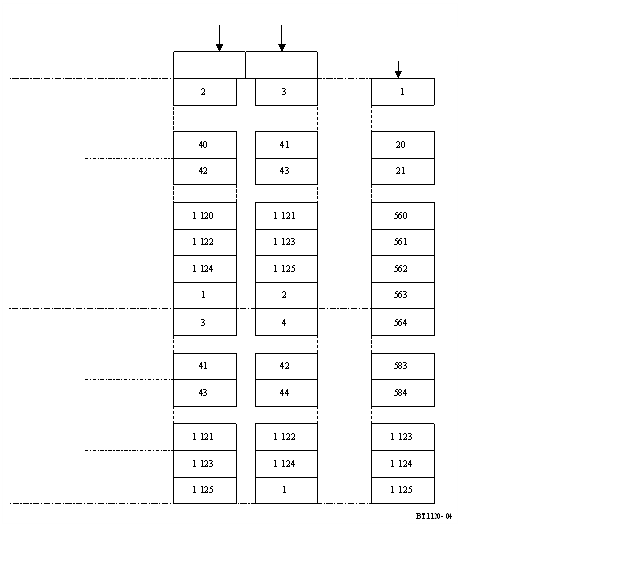 ملاحظات على الشكل 4:الملاحظة 1 - أرقام الخطوط التدريجية وعددها 1 125 كما هو محدد في التوصية ITU-R BT.709.الملاحظة 2 - أرقام الخطوط الرقمية المشذرة وعددها 1 125 محددة في التوصية ITU-R BT.709. ويتعين أن يكون رقم الخط المنقول على السطح البيني مطابقاً لرقم خط السطح البيني وليس لرقم خط الصورة المصدر.الملاحظة 3 - يتغير العلم V على خطي الصورة المصدر 42 و1 122 عند انتقالهما على الوصلة B. ويحمل الخط المشذر 583 للوصلة B معطيات فيديوية نشطة بيد أن قيمة العلم V = 1، ولا يحمل الخط المشذر 1 123 للوصلة B معطيات فيديوية فاعلة بينما قيمة العلم V = 0.4.5.4	اعتبارات تتعلق بتوقيت الإشارةيجب ألا يتعدى فرق التوقيت بين الوصلة A والوصلة B مقدار ns 400 عند المصدر.5.5.4	تعريف هوية الوصلتين A وBيجب ألا يكون معرف الهوية للحمولة النافعة موجوداً في هذا التطبيق ويجب إدراجه ضمن المساحة الأفقية للبيانات المساعدة للقناة Y في كل من الوصلتين A وB.يجب تعريف هوية الوصلتين A وB بواسطة معرف هوية الحمولة النافعة طبقاً للتوصية ITU-R BT.1614 وتبعاً للتعاريف الواردة في الجدول 16.الجـدول 16تعاريف معرف هوية الحمولة النافعة لصورة فيديو 1 920 × 1 080 المنقولة
عبر سطوح بينية رقمية عالية الوضوح مزدوجة الوصلةوعند تحديد هوية الحمولة النافعة التدريجية 1 080 خطاً المنقولة عبر سطح بيني رقمي مسلسل مزدوج الوصلة، يجب تطبيق القيود التالية:البايتة 1 تأخذ القيمة (h 87).البايتة 2	تستعمل البتة b7 لتحديد ما إذا كان السطح البيني الرقمي يستخدم بنية نقل تدريجي أو مشذر:		(0) نقل مشذر		(1) نقل تدريجي.	وتستعمل البتة b6 لتحديد ما إذا كانت بنية الصورة تدريجية أو مشذرة:		(0) بنية مشذرة		(1) بنية تدريجية.ملاحظـة - تُحدد الحمولات الفيديوية التدريجية بتقطيع الصورة (PSF) بواسطة صورة تدريجية منقولة عبر سطح بيني رقمي مشذر. ويحمل النقل الحمولة النافعة الفيديوية التدريجية باعتبارها المقطعين الأول والثاني للصورة ضمن مدة رتل النقل. ويُستدل على مقطعي الصورة الأول والثاني بالمؤشرين الأول والثاني للرتل في النقل بالسطوح البينية الرقمية.	وتستعمل البتتان b5 وb4 لتحديد خصائص التحويل:		(0h) تلفزيون المدى الدينامي العادي المحدد في التوصية ITU-R BT.709		(1h) لوغاريتم غاما الهجين المحدد في التوصية ITU-R BT.2100		(2h) التكميم الإدراكي المحدد في التوصية ITU-R BT.2100		(3h) غير محددة.	وتستعمل البتات من b3 إلى b0 لتحديد معدل الصورة بوحدات Hz على أن تقتصر على ترددات الرتل المحددة في التوصيتين ITU-R BT.709 وITU-R BT.2100.	يُضبط معدل الصورة دوماً عند القيمة التي يزمع أن تعرض الصور وفقاً لها بغض النظر عن تردد الرتل في السطح البيني.		(9h) لتحديد التردد 50 رتلاً بالثانية		(Ah) لتحديد التردد 60/1,001 رتلاً بالثانية		(Bh) لتحديد التردد 60 رتلاً بالثانية	في حالات الإشارات التدرجية ذات التردد Hz 60 وHz 60/1,001 وHz 50 وجميع الإشارات التدرجية بتقطيع الصورة يضبط نمط النقل على "مشذر" (البتة b7 في البايتة الثانية تساوي 0) ونمط الصورة على "تدرجي" (البتة b6 من البايتة الثانية تساوي 1).البايتة 3	تُستعمل البتتان b7 وb4 في البايتة الثالثة لتحديد قياس اللون:		(0h) التوصية ITU-R BT.709		(1h) محجوزة		(2h) التوصية ITU-R BT.2020		(3h) غير معروفة	تستعمل البتة b6 لتحديد العينات النشطة للقناة Y كما هو محدد في عدد العينات الأفقية ويجب أن تكون مقيدة بالقيمة (0).		(0) 1 920 بيكسلاً	وتستعمل البتة b5 لتحديد النسبة الباعية للصورة:		(0) نسبة باعية غير معروفة		(1) صورة بالنسبة الباعية 16:9.	وتستعمل البتات من b3 إلى b0 في البايتة الثالثة لتحديد بنية الاعتيان. وهذه التوصية مقيدة بالقيمة (0h).البايتة 4	تُحجز البتتان b7 وb5 وتضبطان على (0).	وتضبط البتة b6 من البايتة 4 على القيمة 0 للوصلة A وعلى القيمة 1 للوصلة B.	تُستعمل البتة b4 لتحديد نسق إشارة النصوع/اختلاف الألوان:		(0) نصوع غير ثابت Y′C′BC′R		(1) كثافة ثابتة ICTCP	تحجز البتتان b3 وb2 وتضبطان على (0).	تُستعمل البتات b1 إلى b0 لتحديد عمق البتات والتشفير ضيق/كامل المدى:		(0h) تحدد التكمية باستعمال 10 بتات لكل عينة ذات تشفير كامل المدى وفقاً للتوصية ITU-R BT.2100؛		(1h) تحدد التكمية باستعمال 10 بتات لكل عينة ذات تشفير ضيق المدى وفقاً للتوصية ITU-R BT.2100؛	وتُحجز القيم الأخرى.6.5.4	البيانات المساعدةيجب أن تدرج البيانات المساعدة في حيز طمس الوصلتين A وB، وأن تتقيد بما جاء في التوصية ITU-R BT.1364. ويجب أن تدرج البيانات المساعدة في الوصلة A قبل أن تدرج في الوصلة B.7.5.4	البيانات السمعيةيجب أن تُدرج البيانات السمعية، في حال وجودها، في حيز البيانات المساعدة لكلا الوصلتين A وB، وأن تتقيد بما جاء في التوصية ITU-R BT.1365. ويجب أن تدرج البيانات السمعية في الوصلة A قبل إدراجها في الوصلة B.-	المثال 1: عندما توزع 12 قناة من البيانات السمعية على سطح بيني مزدوج الوصلة، يجب أن توزع 12 قناة بأكملها على الوصلة A - إذ يحظر وضع 8 قنوات على الوصلة A و4 قنوات على الوصلة B.-	المثال 2: عندما توزع 20 قناة من البيانات السمعية، يجب أن توزع 16 قناة على الوصلة A و4 قنوات على الوصلة B.8.5.4	الشفرة الزمنيةيجب أن تُدرج الشفرة الزمنية، في حال وجودها، في حيز البيانات المساعدة للوصلة A، وأن تتقيد بما جاء في التوصية ITU-R BT.1366.6.4	النقل من مصدر مزدوج الوصلة إلى وصلة وحيدة Gbit/s 3يجب نقل البيانات من سطحين بينيين متوازيين عشريّي البتات، يتميزان بالبنية ذاتها من الخطوط والأرتال وبتزامن البتات ومبنيان طبقاً للفقرة 4 من هذه التوصية، عبر سطح بيني افتراضي عشريني البتات مؤلف من قطارين للبيانات - قطار البيانات 1 وقطار البيانات 2.يتألف قطار البيانات 1 من جميع كلمات البيانات العشرية البتات للسطح البيني للوصلة A ويتألف قطار البيانات 2 من جميع كلمات البيانات العشرية البتات للسطح البيني للوصلة B كما هو مبين في الشكل 5.وتحتوي السطوح البينية عشرية البتات المبنية على هذا النحو على كلمات الشفرات المرجعية الزمنية (SAV/EAV وأرقام الخطوط وشفرات التحقق من الإطناب الدوري المستندة إلى الخطوط) كما هي محددة في هذه التوصية.ويكون كل سطح بيني متواز عشري البتات متراصف الخطوط والكلمات ويعمل على التردد MHz 148,5 أو MHz 148,5/1,001.الشـكل 5بنية قطارات البيانات Y، CB، CR المنقولة في وصلة أحادية Gbit/s 3 YD1919 - YD0:	بيانات رقمية للنصوع YCBD959 - CBD0:	بيانات رقمية لفرق اللون CBCRD959 - CRD0:	بيانات رقمية لفرق اللون CRYA(n-1) - YA0:	بيانات مساعدة أو بيانات الطمس في القطار YCA0 - CA(n-1):	بيانات مساعدة أو بيانات الطمس في القطار CB/CRولمعرفة قيم العينات التي لم تدرج كأرقام انظر الجدول 17.الجـدول 17مواصفات توقيت قطار البيانات (انظر الشكل 5)1.6.4	معرف هوية الحمولة النافعة للوصلة الأحادية بمعدل Gbit/s 3 (مصدر وصلة مزدوجة)يجب أن يكون معرف هوية الحمولة النافعة موجوداً لهذا التطبيق ويوضع في الحيز الأفقي للبيانات المساعدة للقناة Y لقطاري البيانات 1 و2 على السواء.ويجب أن يكون معرّف هوية الحمولة النافعة هذا مطابقاً لنسق بيانات معرّف هوية الحمولة النافعة المحدد في التوصية ITU-R BT.1614 ومرتبطاً بالتعريف الوارد في الجدول 18. وعند وجود معرّف هوية الحمولة النافعة المكون من 4 بايتات، يجب أن يدرج في منطقة الطمس الأفقي للسطح البيني مباشرة بعد تتابع كلمات الشفرات EAV-LN-CRC.	1 125/I (الرتل 1):		الخط 10	1 125/I (الرتل 2):		الخط 572.الجـدول 18تقابل وصلة أحادية بمعدل Gbit/s 3 - معرف هوية الحمولة النافعة بوصلة مزدوجةالبايتة 1 تأخذ القيمة (8Ah).البايتة 2تستعمل البايتة الثانية لتحديد تردد الصورة وبنية الصورة ونقلها.وتستعمل البتة b7 لتحديد ما إذا كان السطح البيني الرقمي يستخدم بنية نقل تدريجي أو مشذر:	(0) لتحديد نقل مشذر	(1) لتحديد نقل تدريجي.وتستعمل البتة b6 لتحديد ما إذا كانت بنية الصورة تدريجية أو مشذرة:	(0) لتحديد بنية مشذرة	(1) لتحديد بنية تدريجية.ملاحظـة - تُحدد الحمولات الفيديوية التدريجية بتقطيع الصورة (PsF) بواسطة صورة تدريجية منقولة عبر سطح بيني رقمي مشذر يحمل الحمولة النافعة الفيديوية التدريجية باعتبارها المقطعين الأول والثاني للصورة ضمن مدة رتل النقل. ويُستدل على مقطعي الصورة الأول والثاني بالمؤشرين الأول والثاني للرتل في النقل بالسطوح البينية الرقمية.وتستعمل البتات من b5 إلى b4 لتحديد خصائص التحويل	(0h) تلفزيون المدى الدينامي العادي المحدد في التوصية ITU-R BT.709	(1h) لوغاريتم غاما الهجين المحدد في التوصية ITU-R BT.2100	(2h) التكميم الإدراكي المحدد في التوصية ITU-R BT.2100	(3h) غير محددة.وتستعمل البتات من b3 إلى b0 لتحديد معدل الصورة بوحدات Hz على أن تقتصر على معدلات الرتل (9h) Hz 50 و(Bh) Hz 60 و((Ah) Hz 60/1 001 المحددة في التوصيتين ITU-R BT.709 وITU-R BT.2100.البايتة 3تستعمل البايتة الثالثة لتحديد النسبة الباعية وقياس اللون وبنية الاعتيان للحمولة الفيديوية النافعة.تُستعمل البتتان b7 وb4 في البايتة الثالثة لتحديد قياس اللون:	(0h) التوصية ITU-R BT.709	(1h) محجوزة	(2h) التوصية ITU-R BT.2020	(3h) غير معروفةتستعمل البتة b6 لتحديد عدد البيكسلات الأفقية:	(0) 1 920 بيكسلاً	(1) محجوزةوتستعمل البتة b5 لتحديد النسبة الباعية للصورة:	(0) نسبة باعية غير معروفة	(1) صورة بالنسبة الباعية 16:9.وتستعمل البتات من b3 إلى b0 في البايتة الثالثة لتحديد بنية الاعتيان. وهذه التوصية مقيدة بالقيمة (0h).البايتة 4تُحجز البتتان b7 وb5 وتضبطان على (0).وتضبط البتة b6 من البايتة 4 على القيمة 0 للوصلة A وعلى القيمة 1 للوصلة B.وتستعمل البتة b4 لتحديد نسق إشارة النصوع/اختلاف الألوان:	(0) نصوع غير ثابت Y′C′BC′R	(1) كثافة ثابتة ICTCPتحجز البتتان b3 وb2 وتضبطان على (0).وتستعمل البتات من b1 إلى b0 لتحديد عمق البتات والتشفير ضيق/كامل المدى:	(0h) تحدد التكمية باستعمال 10 بتات لكل عينة ذات تشفير كامل المدى وفقاً للتوصية ITU-R BT.2100؛	(1h) تحدد التكمية باستعمال 10 بتات لكل عينة ذات تشفير ضيق المدى وفقاً للتوصية ITU-R BT.2100؛وتحجز القيم الأخرى.7.4	تطبيقات السطوح البينية الرقمية المتسلسلة مزدوجة الوصلةيبين المرفق 1 للملحق 1 بعض تطبيقات السطوح البينية الرقمية المتسلسلة مزدوجة الوصلة عالية الوضوح في أنساق إشارات أخرى مدعومة إضافياً.8.4	تطبيقات الوصلة الوحيدة Gbit/s 3 التي تحمل بيانات منسقة على سطحين بينيين بمعدل Gbit/s 1,5يبين المرفق 2 للملحق 1 بعض تطبيقات السطوح البينية الرقمية المتسلسلة عالية الوضوح ذات الوصلة بمعدل Gbit/s 3 في أنساق مدعومة إضافياً.المرفق 1
للملحق 1

تطبيقات السطوح البينية الرقمية المتسلسلة عالية الوضوح مزدوجة الوصلةيمكن أيضاً استعمال السطوح البينية الرقمية المتسلسلة عالية الوضوح لنقل أنساق إشارات المصدر الفيديوي الواردة في الجدول 19.الجـدول 19نسق إشارة المصدر الفيديوي المدعومة إضافياً1	إشارات عشرية البتات 4:4:4 (R′G′B′) و4:4:4:4 (R′G′B′+ A or D) لأي من الأنظمة 30/P، 30/PsF، 60/I، 25/P، 25/PsF، 50/I، 24/P، 24/PsF1.1	ترقيم عينات المصدريتكون كل خط من المكونات G' وB' وR' وA أو D من عدد إجمالي من 2 750 أو 2 640 أو 2 200 عينة كما هو مبين في الجدول 2. ويشار إلى العينات بواسطة الأرقام من 0 إلى 2 749 أو من 0 إلى 2 639 أو من 0 إلى 2 199، ويُشار إلى العينات الفردية بواسطة لاحقة مثل العينة G135 أو العينة B429.2.1	قطارات بيانات السطح البينييحتوي قطار بيانات الوصلة A على جميع عينات المكونة G' بالإضافة إلى العينات ذات الأرقام الزوجية (0، 2، 4، إلخ.) للمكونتين B' وR'. ويحتوي قطار بيانات الوصلة B على العينات ذات الأرقام الفردية (1، 3، 5، إلخ) للمكونتين B' وR' بالإضافة إلى جميع عينات المكونة A أو D (انظر الشكل 6).الشـكل 6بنية تعدد إرسال الإشارات عشرية البتات 4:4:4 (R′G′B′) و4:4:4:4 (R′G′B′+A)3.1	بنية تعدد الإرسالينبغي نقل كلمات بيانات الفيديو حسب الترتيب التالي: (انظر الشكل 7)قطار بيانات الوصلة A: B0, G0, R0, G1, B2, G2, R2, G3 ...قطار بيانات الوصلة B: B1, A0, R1, A1, B3, A2, R3, A3 ...الشـكل 7محتويات الوصلة للإشارات عشرية البتات 4:4:4 (R′G′B′) و4:4:4:4 (R′G′B′+ A)4.1	الإشارة المساعدةيتوقف استعمال الإشارة المساعدة (A أو D) على التطبيق المعني.في حالة عدم وجود الإشارة المساعدة، تُحدد قيمة المكونة المساعدة بالتغيب عند 64(10). وفي حالة استعمال الإشارة المساعدة لنقل معلومات الصورة، ينبغي أن يكون لها نفس النسق التنقيطي وتردد الصورة/الرتل للمكونات G المنقولة عبر السطح البيني. وإذا استعملت الإشارة المساعدة لنقل معلومات لا تتعلق بالصورة، يجب أن تقتصر كلمات بيانات الإشارة المساعدة على 8 بتات كحد أقصى. وكما هو الحال في السطح البيني العشري البتات، يجب أن تكون البتة b8 بتة التعادلية للبتات من b7 إلى b0، والبتة b9 المكملة للبتة b8.يحظر استعمال قيم البيانات من 0(10) إلى 3(10) ومن 1 020(10) إلى 1 023(10).2	إشارات اثني عشرية البتات 4:4:4 (R′G′B′) لأي من الأنظمة 30/P، 30/PsF، 60/I، 25/P، 25/PsF، 50/I، 24/P، 24/PsF 1.2	ترقيم عينات المصدريتكون كل خط من المكونات G' وB' وR' من عدد إجمالي من 2 750 أو 2 640 أو 2 200 عينة كما هو مبين في الجدول 2. ويشار إلى العينات بواسطة الأرقام من 0 إلى 2 749 أو من 0 إلى 2 639 أو من 0 إلى 2 199، ويُشار إلى العينات الفردية بواسطة لاحقة مثل العينة G135 أو العينة B 429. وتجري تكمية هذه العينات على أساس 12 بتة وفقاً لمعادلات التشفير المحددة فيما يلي:حيث تشير n إلى رقم طول البتات في الإشارة المكمّمة، وهو 12 = n.يعطي المؤثر INT القيمة 0 للكسور العشرية في المدى من 0 إلى 0,4999… والقيمة 1+ للكسور العشرية في المدى من 0,5 إلى 0,9999…، أي أنه يدوّر الكسور التي تزيد على 0,5.ويشار إلى البتات العشر الأكثر دلالة من أصل العينات اثنى عشرية البتات بواسطة لاحقة مثلما هو الحال في العينة G135:2-11 أو العينة B429:2-11، ويشار إلى البتتين الأقل دلالة من أصل العينات اثني عشرية البتات بواسطة لاحقة مثلما هو الحال في العينة G135:0-1 أو العينة B429:0-1. وتوضع البتتان الأقل دلالة للإشارات R وG وB في القناة الأولى للوصلة B، ويشار إليهما بواسطة لاحقة على غرار RGB135:0-1 مثلاً. ويشار إلى البتة من الرتبة n في الإشارات R' وG' وB' بواسطة لاحقة على نحو G:n. ويرد تعريف بنية البيانات RGB:0-1 في الفقرة 3.2.2.2	قطارات بيانات السطح البينييحتوي قطار بيانات الوصلة A على البتات العشر الأكثر دلالة لجميع عينات المكونة G'، بالإضافة إلى البتات العشر الأكثر دلالة للعينات ذات الأرقام الزوجية (0، 2، 4، إلخ) للمكونتين B' وR'. ويحتوي قطار بيانات الوصلة B على البتات العشر الأكثر دلالة للعينات ذات الأرقام الفردية (1، 3، 5، إلخ) للمكونتين B' وR'، بالإضافة إلى البتتين الأقل دلالة لجميع عينات المكونات R' وG' وB' (انظر الشكل 8).الشـكل 8بنية تعدد إرسال الإشارات الاثني عشرية البتات 4:4:4 (R′G′B′)3.2	إدراج البيانات R′G′B′:0-1 على القناة الأولى في الوصلة Bيبين الجدول 20 إدراج البتتين الأقل دلالة للمكونات R' وG' وB' في القناة الأولى في الوصلة B.الجـدول 20بنية إدراج البيانات R′G′B′:0-1 على القناة الأولى في الوصلة B4.2	بنية تعدد الإرسالينبغي نقل كلمات بيانات الصورة حسب الترتيب التالي: (انظر الشكل 9)قطار بيانات الوصلة A: B0:2-11, G0:2-11, R0:2-11, G1:2-11, B2:2-11, G2:2-11, R2:2-11, G3:2-11 ... قطار بيانات الوصلة B: B1:2-11, RGB0:0-1, R1:2-11, RGB1:0-1, B3:2-11, RGB2:0-1, R3:2-11, RGB3:0-1... الشـكل 9محتويات الوصلة للإشارات اثني عشرية البتات 4:4:4 (R′G′B′)3	إشارات اثنى عشرية البتات 4:2:2 (YCBCR) لأي من الأنظمة 30/P، 30/PsF، 60/I، 25/P، 25/PsF، 50/I، 24/P، 24/PsF1.3	ترقيم عينات المصدريتكون كل خط من المكونة Y من عدد إجمالي من 2 750 أو 2 640 أو 2 200 عينة ويتكون كل خط من المكونتين CB وCR من عدد إجمالي من 1 375 أو 1 320 أو 1 100 عينة كما هو مبين في الجدول 2. ويشار إلى العينات بواسطة الأرقام من 0 إلى 2 749 أو من 0 إلى 2 639 أو من 0 إلى 2 199 للمكونة Y والأرقام من 0 إلى 1 374 أو 0 إلى 1 319 أو 0 إلى 1 099 للمكونتين CB وCR. ويُشار إلى العينات الفردية بواسطة لاحقة مثل العينة Y135 أو العينة CB429. وتجري تكمية هذه العينات على أساس 12 بتة وفقاً لمعادلات التشفير المحددة فيما يلي:حيث تشير "n" إلى رقم طول البتات في الإشارة المكمّمة، وهو 12 = n.يعطي المؤثر INT القيمة 0 للكسور العشرية في المدى من 0 إلى 0,4999 والقيمة 1+ للكسور العشرية في المدى من 0,5 إلى 0,9999، أي أنه يدوّر الكسور التي تزيد على 0,5.ويشار إلى البتات العشر الأكثر دلالة من أصل العينات اثني عشرية البتات بواسطة لاحقة مثل العينة Y 135:2-11 أو العينة CB429:2-11، ويشار إلى البتتين الأقل دلالة من أصل العينات اثني عشرية البتات بواسطة لاحقة مثل العينة Y 135:0-1 أو العينة CB429:0-1. وتوضع البتتان الأقل دلالة للإشارات Y وCB وCR في القناة الأولى للوصلة B، ويشار إليهما بواسطة لاحقة على غرار YCBCR135:0-1 وY136:0-1. ويشار إلى البتة من الرتبة n للإشارات Y وCB وCR بواسطة لاحقة على نحو Y:n. ويرد تعريف بنية البيانات YCBCR:0-1 وY:0-1 في الفقرة 3.3.2.3	قطارات بيانات السطح البينييحتوي قطار بيانات الوصلة A على البتات العشر الأكثر دلالة لجميع عينات المكونة Y، بالإضافة إلى البتات العشر الأكثر دلالة للعينات للمكونتين CB وCR. ويحتوي قطار بيانات الوصلة B على البتتين الأقل دلالة لعينات المكونات Y وCB وCR عند نقاط العينات ذات الأرقام الزوجية، وعلى البتتين الأقل دلالة للمكونة Y (فقط) عند نقاط العينات ذات الأرقام الفردية، بالإضافة إلى المكونة A أو D (انظر الشكل 10).3.3	إدراج البيانات YCBCR:0-1 وY:0-1 على القناة الأولى في الوصلة Bيبيّن الجدولان 21 و22 والشكل 11 إدراج البتتين الأقل دلالة للعينات ذات الأرقام الزوجية للمكونات Y وCB وCR والبتتين الأقل دلالة للعينات ذات الأرقام الفردية للمكونة Y (فقط) في القناة الأولى للوصلة B.الجـدول 21بنية إدراج البيانات YCBCR:0-1 في القناة الأولى للوصلة Bالجـدول 22بنية إدراج البيانات Y:0-1 في القناة الأولى للوصلة Bالشـكل 10بنية تعدد إرسال الإشارات اثني عشرية البتات 4:2:2 (YCBCR)4.3	بنية تعدد الإرسالينبغي نقل كلمات بيانات الصورة حسب الترتيب التالي (انظر الشكل 11):قطار بيانات الوصلة A: CB0:2-11, Y0:2-11, CR0:2-11, Y1:2-11, CB2:2-11, Y2:2-11, CR2:2-11, Y3:2-11 ...قطار بيانات الوصلة B: A0, YCBCR0:0-1, A1, Y1:0-1, A2, YCBCR2:0-1, A3, Y3:0-1 ...الشـكل 11محتويات الوصلة للإشارات اثني عشرية البتات :4:2:2 (YCBCR)5.3	الإشارة المساعدةانظر الفقرة 1.44	إشارات عشرية البتات 4:4:4 (YCBCR) أو 4:4:4:4 (YCBCR + A or D) لأي من الأنظمة 30/P، 30/PsF، 60/I، 25/P، 25/PsF، 50/I، 24/P، 24/PsF 1.4	ترقيم عينات المصدريتكون كل خط من المكونات Y وCB وCR وA أو D من عدد إجمالي من 2 750 أو 2 640 أو 2 200 عينة. ويشار إلى هذه العينات بواسطة الأرقام من 0 إلى 2 749 أو من 0 إلى 2 639 أو من 0 إلى 2 199 بينما يشار إلى العينات الفردية بواسطة لاحقة مثل العينة Y135 أو العينة CB429.2.4	قطارات بيانات السطح البينييحتوي قطار بيانات الوصلة A على جميع عينات المكونة Y، بالإضافة إلى العينات ذات الأرقام الزوجية (0، 2، 4، إلخ.) للمكونتين CB وCR. ويحتوي قطار بيانات الوصلة B على العينات ذات الأرقام الفردية (1، 3، 5، إلخ.) للمكونتين CB وCR، بالإضافة إلى جميع عينات المكونة A أو D (انظر الشكل 12).الشـكل 12بنية تعدد إرسال الإشارات عشرية البتات 4:4:4 (YCBCR) أو 4:4:4:4 (YCBCR + A)3.4	بنية تعدد الإرسالينبغي نقل كلمات بيانات الفيديو حسب الترتيب التالي: (انظر الشكل 13)قطار بيانات الوصلة A: CB0, Y0, CR0, Y1, CB2, Y2, CR2, Y3 ...قطار بيانات الوصلة B: CB1, A0, CR1, A1, CB3, A2, CR3, A3 ...الشـكل 13محتويات الوصلة للإشارات عشرية البتات 4:4:4 (YCBCR) و4:4:4:4 (YCBCR + A)4.4	الإشارة المساعدةانظر الفقرة 4.1.5	إشارات اثني عشرية البتات 4:4:4 (YCBCR) لأي من الأنظمة 30/P، 30/PsF، 60/I، 25/P، 25/PsF، 50/I، 24/P، 24/PsF1.5	ترقيم عينات المصدريتكون كل خط من المكونات Y وCB وCR من عدد إجمالي من 2 750 أو 2 640 أو 2 200 عينة. ويشار إلى العينات بواسطة الأرقام من 0 إلى 2 749 أو من 0 إلى 2 639 أو من 0 إلى 2 199، ويُشار إلى العينات الفردية بواسطة لاحقة مثل العينة Y135 أو العينة CB429. وتجري تكمية هذه العينات على أساس 12 بتة، الأمر الذي يمكن تحقيقه باستعمال معادلات التشفير الرقمي الواردة في الفقرة 1.3. ويشار إلى البتات العشر الأكثر دلالة من أصل العينات اثني عشرية البتات بواسطة لاحقة مثل العينة Y135:2-11 أو العينة CB429:2-11، ويشار إلى البتتين الأقل دلالة من أصل العينات اثني عشرية البتات بواسطة لاحقة مثل العينة Y135:0-1 أو العينة CB429:0-1. وتوضع البتتان الأقل دلالة للإشارات Y وCB وCR في القناة الأولى للوصلة B، ويشار إليهما بواسطة لاحقة على غرار Y, CB, CR135:0-1. ويشار إلى البتة من الرتبة n للإشارات Y وCB وCR بواسطة لاحقة على نحو Y:n. ويرد تعريف بنية البيانات Y,CB, CR:0-1 في الفقرة 3.3.2.5	قطارات بيانات السطح البينييحتوي قطار بيانات الوصلة A على البتات العشر الأكثر دلالة لجميع عينات المكونة Y، بالإضافة إلى البتات العشر الأكثر دلالة للعينات ذات الأرقام الزوجية (0، 2، 4 إلخ.) للمكونتين CB وCR. ويحتوي قطار بيانات الوصلة B على البتات العشر الأكثر دلالة للعينات ذات الأرقام الفردية (1، 3، 5، إلخ.) للمكونتين CB وCR بالإضافة إلى البتتين الأقل دلالة لجميع عينات المكونات Y وCB وCR (انظر الشكل 14).الشـكل 14بنية تعدد إرسال الإشارات اثني عشرية البتات 4:4:4 (YCBCR)3.5	بنية تعدد الإرسالينبغي نقل كلمات بيانات الصورة حسب الترتيب التالي: (انظر الشكل 15)قطار بيانات الوصلة A: CB0:2-11, Y0:2-11, CR0:2-11, Y1:2-11, CB2:2-11, Y2:2-11, CR2:2-11, Y3:2-11 ...قطار بيانات الوصلة B:
CB1:2-11, YCBCR0:0-1, CR1:2-11, YCBCR1:0-1, CB3:2-11, YCBCR2:0-1, CR3:2-11, YCBCR3:0-1 ...الشـكل 15محتويات الوصلة للإشارات اثنى عشرية البتات :4:4:4 (YCBCR)4.5	قيم الحمولة النافعة للصور المدعومة إضافياًالجـدول 23تعاريف معرف هوية الحمولة النافعة للصورة المدعومة إضافياً للحمولات النافعة الفيديوية 1 080 × 1 920 خطاً
المنقولة عبر سطوح بينية رقمية عالية الوضوح مزدوجة الوصلةتُحدد الوصلتان A وB بواسطة معرف الحمولة النافعة بإعطاء البايتة 1 القيمة 87h.يجب أن يكون معرف الحمولة النافعة موجوداً لهذا التطبيق ويوضع في الحيز الأفقي للبيانات المساعدة مباشرةً بعد تتابع كلمات الشفرات EAV-LN-CRC للقناة Y لكلا الوصلتين A وB.يجب أن يكون الموقع الموصى به لرزم البيانات المساعدة في حال وجود حيز لهذه البيانات على الخطين التاليين:	1 125/I (الرتل 1): 		الخط 10	1 125/I (الرتل 2): 		الخط 572.المرفق 2
للملحق 1

تطبيقات السطوح البينية الرقمية المتسلسلة لنقل الإشارات عالية الوضوح
من وصلة مزدوجة Gbit/s 1,5 إلى وصلة وحيدة Gbit/s 3 يمكن أيضاً استعمال السطح البيني الرقمي المتسلسل Gbit/s 3 بوصلة وحيدة لنقل أنساق إشارة المصدر الفيديوي الواردة في الجدول 19 من المرفق 1 للملحق 1.1	المصدر مزدوج الوصلةيجب نقل البيانات من سطحين بينيين متوازيين عشريّي البتات، يتميزان بالبنية ذاتها من الخطوط والأرتال وبتزامن البتات ومبنيان طبقاً لهذه التوصية، عبر سطح بيني افتراضي عشريني البتات مؤلف من قطارين للبيانات - قطار البيانات 1 وقطار البيانات 2.يتألف قطار البيانات 1 من جميع كلمات البيانات العشرية البتات للسطح البيني للوصلة A ويتألف قطار البيانات 2 من جميع كلمات البيانات العشرية البتات للسطح البيني للوصلة B كما هو مبين في الشكل 16.ويوجد في الفقرات من 1 إلى 5 من المرفق للملحق 1 لهذه التوصية وصف لتفاصيل إدراج البيانات في الوصلتين A وB.وتحتوي السطوح البينية عشرية البتات المبنية على هذا النحو على كلمات الشفرات المرجعية الزمنية (SAV/EAV وأرقام الخطوط وشفرات التحقق من الإطناب الدوري المستندة إلى الخطوط) كما هي محددة في هذه التوصية.ويكون كل سطح بيني متواز عشري البتات متراصف الخطوط والكلمات ويعمل على التردد MHz 148,5 أوMHz 148,5/1,001.ويشمل هذا المرفق أنساق المصدر المدعومة إضافياً المدرجة في الجدول 19.1.1	إدراج البياناتتدرج بيانات الوصلة المزدوجة في قطار وحيد الوصلة كما هو مبين في الشكلين 16أ و 16ب.ويبين الشكل 16أ كيفية إدراج البيانات بشكل عام، بينما يبين الشكل 16ب كيفية إدراج البيانات الخاصة بالإشارات R′, G′, B′+A.وتقابل الوصلة A قطار البيانات 1 بينما تقابل الوصلة B قطار البيانات 2.2.1	معرف الحمولة النافعةيجب أن يكون معرف الحمولة النافعة (انظر الجدول 25) موجوداً لهذا التطبيق ويوضع في الحيز الأفقي للبيانات المساعدة للقناة Y لكلا الوصلتين A وB.ويجب أن يكون معرّف هوية الحمولة النافعة هذا مطابقاً لنسق بيانات معرّف هوية الحمولة النافعة المحدد في التوصية ITU-R BT.1614. ويجب أن يدرج معرّف هوية الحمولة النافعة المكون من 4 بايتات في منطقة الطمس الأفقي للسطح البيني مباشرة بعد تتابع كلمات الشفرات EAV-LN-CRC.ويجب أن يكون الموقع الموصى به لرزم البيانات المساعدة في حال وجود حيز لهذه البيانات على الخطين التاليين:	1 125/I (الرتل 1): 		الخط 10	1 125/I (الرتل 2): 		الخط 572.الشـكل 16أقطار البيانات وحيد الوصلة Gbit/s 3 - مثال عامالشـكل 16بقطار البيانات وحيد الوصلة Gbit/s 3 - مثال تعليمي للإشارات R′, G′, B′+Aالجـدول 24مواصفات توقيت قطار البيانات (انظر الشكل 16 أ)الجـدول 25معرف هوية الحمولة النافعة للصور المدعومة إضافياً للوصلة الوحيدة Gbit/s 3البايتة 1 تأخذ القيمة (8Ah).البايتة 2تستعمل البايتة الثانية لتحديد تردد الصورة وبنية الصورة ونقلها.وتستعمل البتة b7 لتحديد ما إذا كان السطح البيني الرقمي يستخدم بنية نقل تدريجي أو مشذر:	(0) نقل مشذر	(1) نقل تدريجي.وتستعمل البتة b6 لتحديد ما إذا كانت بنية الصورة تدريجية أو مشذرة بحيث أن:	(0) بنية مشذرة	(1) بنية تدريجية.وتستعمل البتات من b5 إلى b4 لتحديد خصائص التحويل	(0h) التلفزيون ذو المدى الدينامي العادي (SDR-TV) المحدد في التوصية ITU-R BT.709	(1h) لوغاريتم غاما الهجين (HLG) المحدد في التوصية ITU-R BT.2100	(2h) التكميم الإدراكي (PQ) المحدد في التوصية ITU-R BT.2100	(3h) غير محددوتستعمل البتات من b3 إلى b0 لتحديد معدل الصورة بوحدات Hz.	(2h) القيمة Hz 24/1,001	(3h) القيمة Hz 24	(5h) القيمة Hz 25	(6h) القيمة Hz 30/1,001	(7h) القيمة Hz 30.البايتة 3تستعمل البايتة الثالثة لتحديد النسبة الباعية وقياس اللون وبنية الاعتيان للحمولة الفيديوية.تُستعمل البتتان b7 وb4 لتحديد قياس اللون:	(0h) التوصية ITU-R BT.709	(1h) محجوزة	(2h) التوصية ITU-R BT.2020	(3h) غير معروفة.تستعمل البتة b6 لتحديد عدد البيكسلات الأفقية:	(0) 1 920 بيكسلاً	(1) محجوزةوتستعمل البتة b5 لتحديد النسبة الباعية للصورة:	(0) نسبة باعية غير معروفة	(1) نسق الصورة 16:9.وتستعمل البتات من b3 إلى b0 في البايتة الثالثة لتحديد بنية الاعتيان. 	(2h) لتحديد 4:4:4 R′G′B′	(6h) لتحديد 4:4:4:4 R′G′B′+A	(Ah) لتحديد 4:4:4:4 R′G′B′+D	(1h) لتحديد 4:4:4 Y′, C′B, C′R  أو I, CT, CP	(0h) لتحديد 4:2:2 Y′, C′B, C′R  أو I, CT, CP	(4h) لتحديد 4:2:2:4 Y′, C′B, C′R أو I, CT, CP +A	(8h) لتحديد 4:2:2:4 Y′, C′B, C′R أو I, CT, CP +D.البايتة 4تحجز البتتان b7 وb5 وتضبطان على (0).تُستعمل البتة b4 لتحديد نسق إشارة النصوع/اختلاف الألوان:	(0) نصوع غير ثابت Y′C′BC′R	(1) كثافة ثابتة ICTCتحجز البتتان b3 وb2 وتضبطان على (0).وتستعمل البتات من b1 إلى b0 لتحديد عمق البتات والتشفير ضيق/كامل المدى:	(0h) تحدد التكمية باستعمال 10 بتات لكل عينة ذات تشفير كامل المدى وفقاً للتوصية ITU-R BT.2100؛	(1h) تحدد التكمية باستعمال 10 بتات لكل عنية ذات تشفير ضيق المدى وفقاً للتوصية ITU-R BT.2100؛	(2h) تحدد التكمية باستعمال 12 بتات لكل عنية ذات تشفير ضيق المدى وفقاً للتوصية ITU-R BT.2100؛	(3h) تحدد التكمية باستعمال 12 بتات لكل عنية ذات تشفير كامل المدى وفقاً للتوصية ITU-R BT.2100.الملحق 2

مجال التحقق الرقمي متسلسل البتات من أجل استعماله
في السطوح البينية الرقمية عالية الوضوح1	مجال التطبيقيحدد هذا الملحق إشارات الاختبار الرقمية المناسبة لتقييم استجابة التردد المنخفض للتجهيزات التي تعالج السطوح البينية الرقمية المتسلسلة عالية الوضوح. ومع أن طائفة من الإشارات ستنتج آثار التردد المنخفض المنشودة، فقد حُددت إشارتان بالذات لاختبار تسوية الكبل وغلق العروة محكومة الطور (PLL) على التوالي. وقد أطلق على هاتين الإشارتين بلغة التداول اليومي اسم "الإشارتان المرَضيتان".2	اعتبارات عامةيتحقق انطلاق التسوية الآلية باستعمال إشارة يكون فيها استعمال الرقم 1 أو 0 أعظمياً وتكون فيها نبضات فترة الميقاتية في السوية المقابلة نادرة. ويتحقق انغلاق العروة محكومة الطور (PLL) باستعمال إشارة يكون محتوى التردد المنخفض فيها أعظمياً، أي الحد الأقصى من الزمن بين انتقالات السوية.1.2	يَستعمل تشفير قناة الإشارة الرقمية المتسلسلة المحددة في هذه التوصية تخليطاً وتشفيراً في شكل معكوس عدم الرجوع إلى الصفر (NRZI) وذلك بالتطبيق المتتالي للعلاقتين التاليتين:G1 (x)    x9    x4    1		G2 (x)   x   1ويمكّن تشفير القناة من الحصول على سلاسل طويلة من الأصفار في بيانات الخرج G2 (x) عندما يكون المخلّط G1(x) في حالة معينة في الوقت الذي تصل فيه كلمات محددة. وسوف تتكرر تلك الحالة الخاصة على أساس منتظم، ولذلك فإن التطبيق المستمر لكلمات بيانات محددة يمكّن بانتظام من إحداث آثار التردد المنخفض.2.2	على الرغم من أن أطول سلسلة من أصفار البيانات المتوازية (40 صفراً متتابعاً) تحدث داخل كلمات التتابع المرجعي الزمني EAV وSAV، فإن التردد الذي يترادف معه تخليط كلمات التتابع المرجعي الزمني مع الحالة المطلوبة في المخلّط لانطلاق التسوية أو انغلاق العروة ضعيف. وعندما يحدث هذا الترادف، فإن زمن توليد حالة التحريض يكون محدوداً جداً إلى درجة أن آلية التسوية وإغلاق العرى محكومة الطور (PLL) لا تعرف الحد الأقصى من التحريض.3.2	وفي أجزاء البيانات من الإشارات الفيديوية الرقمية (باستثناء كلمات التتابع المرجعي الزمني (TRS) في الشفرتين EAV أو SAV وكلمات أعلام البيانات المساعدة) تكون قيم العينات مقيدة بحيث تستبعد سويات البيانات من 0(10) إلى 3(10) ومن 020(10) إلى 023(10) (000h إلى 003h و3FCh إلى 3FFh بترقيم ست عشري من 10 بتات) (انظر الملاحظة 1). ويؤدي هذا التقييد إلى أن تكون أطول سلسلة من الأصفار عند دخل المخلّط هي 16 )بتة( عندما تكون قيمة الاعتيان 512(10) (200h) متبوعة بقيمة تتراوح بين 4(10) (004h) و7(10) (007h). ويمكن أن تؤدي هذه الحالة إلى إنتاج ما يصل إلى 26 صفراً متتابعاً عند خرج معكوس عدم الرجوع إلى الصفر (NRZI)، الذي لا يمثل (أيضاً) الحد الأقصى من التحريض.ملاحظـة - يعبر في إطار هذا الملحق عن محتويات الكلمة الرقمية العشرية البتات في شكل عشري وست عشري على السواء. وهكذا يعبّر عن التتابع الاثنيني 1001000101 على أنه 581(10) أو 245h.4.2	يمكن أن تنتج كلمات أخرى لبيانات محددة بالاقتران مع حالات محددة للمخلط إشارة خرج متسلسلة منخفضة التردد متكررة إلى أن تؤثر الشفرة EAV أو SAV التالية في حالة المخلط. وهذه التجميعات لكلمات البيانات هي التي تكوِّن أساس إشارات الاختبار الذي يتناوله هذا الملحق.5.2	نظراً للطبيعة المشذرة Y/C للإشارة الرقمية المكونة، يكاد يكون من الممكن الحصول على جميع تبديلات قيم بيانات أزواج الكلمات فوق مساحة الصورة الفعالة بأكملها وذلك بتعريف رتل معين وحيد اللون في بيئة خالية من الضوضاء. ويحدث بعض هذه التبديلات في قيم بيانات أزواج الكلمات آثار التردد المنخفض المنشودة.3	بيانات مجال التحكم1.3	يتم اختبار مُسوي المستقبل بإنتاج إشارة رقمية متسلسلة تحتوي على الحد الأقصى من التيار المستمر. ويؤدي تطبيق التتابع 768(10) (300h) و408(10) (198h) باستمرار على العينتين C وY (على التوالي) أثناء الخط الفعال إلى إنتاج إشارة ذات 19 حالة متتالية مرتفعة (منخفضة) متبوعة بحالة منخفضة (مرتفعة) على نحو تكراري، عندما يبلغ المخلط حالة البدء المطلوبة. ويمكن استحداث قطبية الإشارة أياً كانت وتدل عليها سوية 19 حالة متتالية. وبإنتاج ما يقارب نصف رتل من الخطوط المستمرة التي تحتوي على هذا التتابع، تتحقق حالة بدء المخلط المطلوبة على عدة خطوط، ويؤدي ذلك إلى توليد حالة اختبار المسوي المرغوب فيها.2.3	ويتم اختبار العروة محكومة الطور (PLL) للمستقبل بإنتاج إشارة رقمية متسلسلة تحتوي على الحد الأقصى من التردد المنخفض والحد الأدنى من التردد العالي (أي أخفض تردد لانتقالات السوية). ويؤدي تطبيق التتابع 512(10) (200h) و272(10) (110h) باستمرار على العينتين C وY (على التوالي) أثناء الخط الفعال إلى إنتاج إشارة ذات 20 حالة متتالية مرتفعة (منخفضة) متبوعة بعشرين حالة منخفضة (مرتفعة) على نحو تكراري، وعندما يبلغ المخلط حالة البدء المطلوبة. وبإنتاج ما يقارب نصف رتل من الخطوط المستمرة التي تحتوي على هذا التتابع، تتحقق حالة بدء المخلط المطلوبة على عدة خطوط، ويؤدي ذلك إلى توليد حالة اختبار العروة محكومة الطور (PLL) المرغوب فيها.3.3	بما أن اختبار المسوي يتم بإنتاج إشارة رقمية متسلسلة ذات استقطاب، ينبغي اتخاذ الخطوات اللازمة للحرص على تحقق كلتا القطبيتين. ولتغيير قطبية هذا الاستقطاب من صورة إلى أخرى، ينبغي أن يكون المجموع الكلي لجميع البتات في كل كلمات بيانات جميع الخطوط في رتل فيديوي عدداً فردياً.ولضمان إمكانية تغير قطبية الاستقطاب مراراً، تُغير كلمة بيانات عينة وحيدة Y في الإشارة من 480(10) (198h) إلى 400(10) (190h) (تغير صاف لبتة بيانات واحدة) مرة في كل صورة دون أخرى. ويؤدي ذلك إلى تناوب قطبية الاستقطاب بمعدل تعاقب الصور، بغض النظر عما إذا كان مجموع بتات الصورة الأصل زوجياً أو فردياً. وكلمة البيانات التي يحدث فيها استبدال القيمة هي العينة الأولى Y في الخط الأول الفعال في كل صورة دون أخرى. ويحتوي الجدول 24 على الكلمة والخط المحددين مقابل كل نسق إشارة للدلالة على كلمة التحكم في القطبية.4.3	يؤدي كل من التتابع 768(10) (300h) و408(10) (198h) والتتابع 512(10) (200h) و272(10) (110h) المطبقين على العينتين C وY على التوالي إلى ظلال من اللون الأرجواني واللون الرمادي. ويؤدي عكس ترتيب العينتين C وY لكل واحد من هذين التتابعين إلى ظلال من اللون الأخضر فاتحة وغامقة على التوالي. ويبيّن الجدول 26 ترتيباً واحداً لكل من التتابعين، غير أن هذا الملحق يسمح بأي من الترتيبين لقيم البيانات بالنسبة إلى كل تتابع.وإذا عُكس الترتيب الوارد في الفقرة 1.3، تغير عندئذ كلمة التحكم في القطبية الموصوفة في الفقرة 3.3 إلى 512(10) (200h) وتكون كلمة التحكم في القطبية في كلتا الحالتين في العينة الأولى Y في الخط الأول من الصورة الفعالة في الرتل (الأرتال) المحددة في الفقرة 3.3.4	الحقل checkfield للسطح البيني الرقمي المتسلسل (SDI)يحتوي الشكل 16 على توزيع البيانات في الحقل checkfield للسطح البيني الرقمي المتسلسل (SDI) لمعايير الإشارة. ويشار إلى التوزيعات المحددة لقيم العينة في الجدول 26. وفي كل رتل يُحدد الخط حيث تمر الإشارة من مخطط بيانات إشارة اختبار المسوي إلى مخطط بيانات إشارة اختبار العروة محكومة الطور (PLL)، في شكل طائفة من الخطوط بدلاً من خط محدد وحيد. وعلى الرغم من أن الخط المحدد المختار داخل طائفة محددة ليست له دلالة تقنية، فإن نقطة الانتقال ينبغي أن تكون متسقة من صورة إلى صورة ومن رتل إلى رتل (في حالة أنساق الإشارات المشذّرة). الجـدول 26قيم عينات الحقل checkfield للسطح البيني الرقمي المتسلسل (SDI)الجدول 27الحقل checkfield للسطح البيني الرقمي المتسلسل (SDI)___________سلاسل توصيات قطاع الاتصالات الراديوية(يمكن الاطلاع عليها أيضاً في الموقع الإلكتروني http://www.itu.int/publ/R-REC/en)سلاسل توصيات قطاع الاتصالات الراديوية(يمكن الاطلاع عليها أيضاً في الموقع الإلكتروني http://www.itu.int/publ/R-REC/en)السلسلةالعنـوانBO	البث الساتليBO	البث الساتليBR	التسجيل من أجل الإنتاج والأرشفة والعرض؛ الأفلام التلفزيونيةBR	التسجيل من أجل الإنتاج والأرشفة والعرض؛ الأفلام التلفزيونيةBS	الخدمة الإذاعية (الصوتية)BS	الخدمة الإذاعية (الصوتية)BT	الخدمة الإذاعية (التلفزيونية)BT	الخدمة الإذاعية (التلفزيونية)F	الخدمة الثابتةF	الخدمة الثابتةM	الخدمة المتنقلة وخدمة الاستدلال الراديوي وخدمة الهواة والخدمات الساتلية ذات الصلةM	الخدمة المتنقلة وخدمة الاستدلال الراديوي وخدمة الهواة والخدمات الساتلية ذات الصلةP	انتشار الموجات الراديويةP	انتشار الموجات الراديويةRA	علم الفلك الراديويRA	علم الفلك الراديويRS	أنظمة الاستشعار عن بُعدRS	أنظمة الاستشعار عن بُعدS	الخدمة الثابتة الساتليةS	الخدمة الثابتة الساتليةSA	التطبيقات الفضائية والأرصاد الجويةSA	التطبيقات الفضائية والأرصاد الجويةSF	تقاسم الترددات والتنسيق بين أنظمة الخدمة الثابتة الساتلية والخدمة الثابتةSF	تقاسم الترددات والتنسيق بين أنظمة الخدمة الثابتة الساتلية والخدمة الثابتةSM	إدارة الطيفSM	إدارة الطيفSNG	التجميع الساتلي للأخبارSNG	التجميع الساتلي للأخبارTF	إرسالات الترددات المعيارية وإشارات التوقيتTF	إرسالات الترددات المعيارية وإشارات التوقيتV	المفردات والمواضيع ذات الصلةV	المفردات والمواضيع ذات الصلةملاحظة: تمت الموافقة على النسخة الإنكليزية لهذه التوصية الصادرة عن قطاع الاتصالات الراديوية بموجب الإجراء الموضح في القرار ITU-R 1.النظامالالتقاط (Hz)النقل60/P60 تدريجيتدريجي30/P30 تدريجيتدريجي30/PsF30 تدريجيتقطيع الصورة60/I30 مشذرمشذر50/P50 تدريجيتدريجي25/P25 تدريجيتدريجي25/PsF25 تدريجيتقطيع الصورة50/I25 مشذرمشذر24/P24 تدريجيتدريجي24/PsF24 تدريجيتقطيع الصورةالبندالمعلمةالنظامالنظامالنظامالنظامالنظامالنظامالنظامالنظامالنظامالنظامالبندالمعلمة60/P30/P30/PsF60/I50/P25/P25/PsF50/I24/P24/PsF1الإشارات المشفرة Y, CB, CR أو R′, G′, B′انظر التوصيتين ITU-R BT.709 وITU-R BT.2100.انظر التوصيتين ITU-R BT.709 وITU-R BT.2100.انظر التوصيتين ITU-R BT.709 وITU-R BT.2100.انظر التوصيتين ITU-R BT.709 وITU-R BT.2100.انظر التوصيتين ITU-R BT.709 وITU-R BT.2100.انظر التوصيتين ITU-R BT.709 وITU-R BT.2100.انظر التوصيتين ITU-R BT.709 وITU-R BT.2100.انظر التوصيتين ITU-R BT.709 وITU-R BT.2100.انظر التوصيتين ITU-R BT.709 وITU-R BT.2100.انظر التوصيتين ITU-R BT.709 وITU-R BT.2100.2شبكة الاعتيان
–	R′, G′, B′, Y
متعامدة، متكررة في الخط والصورة
متعامدة، متكررة في الخط والصورة
متعامدة، متكررة في الخط والصورة
متعامدة، متكررة في الخط والصورة
متعامدة، متكررة في الخط والصورة
متعامدة، متكررة في الخط والصورة
متعامدة، متكررة في الخط والصورة
متعامدة، متكررة في الخط والصورة
متعامدة، متكررة في الخط والصورة
متعامدة، متكررة في الخط والصورة3شبكية الاعتيان
–	CB, CR
متعامدة، متكررة في الخط والصورة، مترادفة فيما بينها ومع عينات النصوع Y بالتناوب(1).
متعامدة، متكررة في الخط والصورة، مترادفة فيما بينها ومع عينات النصوع Y بالتناوب(1).
متعامدة، متكررة في الخط والصورة، مترادفة فيما بينها ومع عينات النصوع Y بالتناوب(1).
متعامدة، متكررة في الخط والصورة، مترادفة فيما بينها ومع عينات النصوع Y بالتناوب(1).
متعامدة، متكررة في الخط والصورة، مترادفة فيما بينها ومع عينات النصوع Y بالتناوب(1).
متعامدة، متكررة في الخط والصورة، مترادفة فيما بينها ومع عينات النصوع Y بالتناوب(1).
متعامدة، متكررة في الخط والصورة، مترادفة فيما بينها ومع عينات النصوع Y بالتناوب(1).
متعامدة، متكررة في الخط والصورة، مترادفة فيما بينها ومع عينات النصوع Y بالتناوب(1).
متعامدة، متكررة في الخط والصورة، مترادفة فيما بينها ومع عينات النصوع Y بالتناوب(1).
متعامدة، متكررة في الخط والصورة، مترادفة فيما بينها ومع عينات النصوع Y بالتناوب(1).4عدد الخطوط الفعالة1 0801 0801 0801 0801 0801 0801 0801 0801 0801 0805تردد الاعتيان(2)  (MHz)
–	R′, G′, B′, Y	
148,5 
(148,5/1,001)
74,25
(74,25/1,001)
74,25
(74,25/1,001)
74,25
(74,25/1,001)
148,5
74,25
74,25
74,25
74,25
(74,25/1,001)
74,25
(74,25/1,001)–	(3)CB, CR74,25 
(74,25/1,001)37,125
(37,125/1,001)37,125
(37,125/1,001)37,125
(37,125/1,001)74,2537,12537,12537,12537,125
(37,125/1,001)37,125
(37,125/1,001)6عدد العينات/الخط
–	R′, G′, B′, Y
–	CB, CR
2 200
1 100
2 200
1 100
2 200
1 100
2 200
1 100
2 640
1 320
2 640
1 320
2 640
1 320
2 640
1 320
2 750
1 375
2 750
1 3757عدد العينات الفعالة/الخط
–	R′, G′, B′, Y
–	CB, CR
1 920
960
1 920
960
1 920
960
1 920
960
1 920
960
1 920
960
1 920
960
1 920
960
1 920
960
1 920
9608موقع اللحظات الأولى للاعتيان الفعال Y, CB, CR بالمقارنة مع مرجعية توقيت التزامن التماثلي OH (4) (انظر الشكل 1)

192 T

192 T

192 T

192 T

192 T

192 T

192 T

192 T

192 T

192 Tالجـدول 2 (تتمة)الجـدول 2 (تتمة)الجـدول 2 (تتمة)الجـدول 2 (تتمة)الجـدول 2 (تتمة)الجـدول 2 (تتمة)الجـدول 2 (تتمة)الجـدول 2 (تتمة)الجـدول 2 (تتمة)الجـدول 2 (تتمة)الجـدول 2 (تتمة)الجـدول 2 (تتمة)البندالمعلمةالنظامالنظامالنظامالنظامالنظامالنظامالنظامالنظامالنظامالنظامالبندالمعلمة60/P30/P30/PsF60/I50/P25/P25/PsF50/I24/P24/PsF9نسق التشفيرتشكيل شفري نبضي (PCM) بتكمية منتظمة لكل إشارة من مكونات الفيديو من 8 أو 10 بتات في كل عينة.تشكيل شفري نبضي (PCM) بتكمية منتظمة لكل إشارة من مكونات الفيديو من 8 أو 10 بتات في كل عينة.تشكيل شفري نبضي (PCM) بتكمية منتظمة لكل إشارة من مكونات الفيديو من 8 أو 10 بتات في كل عينة.تشكيل شفري نبضي (PCM) بتكمية منتظمة لكل إشارة من مكونات الفيديو من 8 أو 10 بتات في كل عينة.تشكيل شفري نبضي (PCM) بتكمية منتظمة لكل إشارة من مكونات الفيديو من 8 أو 10 بتات في كل عينة.تشكيل شفري نبضي (PCM) بتكمية منتظمة لكل إشارة من مكونات الفيديو من 8 أو 10 بتات في كل عينة.تشكيل شفري نبضي (PCM) بتكمية منتظمة لكل إشارة من مكونات الفيديو من 8 أو 10 بتات في كل عينة.تشكيل شفري نبضي (PCM) بتكمية منتظمة لكل إشارة من مكونات الفيديو من 8 أو 10 بتات في كل عينة.تشكيل شفري نبضي (PCM) بتكمية منتظمة لكل إشارة من مكونات الفيديو من 8 أو 10 بتات في كل عينة.تشكيل شفري نبضي (PCM) بتكمية منتظمة لكل إشارة من مكونات الفيديو من 8 أو 10 بتات في كل عينة.10تخصيص سويات التكمية(5)–	معطيات فيديوية
–	مرجع زمني
 1 (8)إلى 254(8 أو 4 (10) إلى 1 019(10)
0 (8) و 255(8)أو 0 (10) إلى 3 (10) و 1 020 (10) إلى 1 023(10)
 1 (8)إلى 254(8 أو 4 (10) إلى 1 019(10)
0 (8) و 255(8)أو 0 (10) إلى 3 (10) و 1 020 (10) إلى 1 023(10)
 1 (8)إلى 254(8 أو 4 (10) إلى 1 019(10)
0 (8) و 255(8)أو 0 (10) إلى 3 (10) و 1 020 (10) إلى 1 023(10)
 1 (8)إلى 254(8 أو 4 (10) إلى 1 019(10)
0 (8) و 255(8)أو 0 (10) إلى 3 (10) و 1 020 (10) إلى 1 023(10)
 1 (8)إلى 254(8 أو 4 (10) إلى 1 019(10)
0 (8) و 255(8)أو 0 (10) إلى 3 (10) و 1 020 (10) إلى 1 023(10)
 1 (8)إلى 254(8 أو 4 (10) إلى 1 019(10)
0 (8) و 255(8)أو 0 (10) إلى 3 (10) و 1 020 (10) إلى 1 023(10)
 1 (8)إلى 254(8 أو 4 (10) إلى 1 019(10)
0 (8) و 255(8)أو 0 (10) إلى 3 (10) و 1 020 (10) إلى 1 023(10)
 1 (8)إلى 254(8 أو 4 (10) إلى 1 019(10)
0 (8) و 255(8)أو 0 (10) إلى 3 (10) و 1 020 (10) إلى 1 023(10)
 1 (8)إلى 254(8 أو 4 (10) إلى 1 019(10)
0 (8) و 255(8)أو 0 (10) إلى 3 (10) و 1 020 (10) إلى 1 023(10)
 1 (8)إلى 254(8 أو 4 (10) إلى 1 019(10)
0 (8) و 255(8)أو 0 (10) إلى 3 (10) و 1 020 (10) إلى 1 023(10)11سويات التكمية(6)–	 سوية السواد R، G، B، Y
–	سوية لالونية (أكروماتية) CB، CR
–	ذروة اسمية
	–	R، G، B، Y	–	CB، CR
16(8) أو 64 (10)
128(8) أو 512(10)

235(8) أو 940(10)
16(8) و 240(8) أو 64 (10) و 960(10)
16(8) أو 64 (10)
128(8) أو 512(10)

235(8) أو 940(10)
16(8) و 240(8) أو 64 (10) و 960(10)
16(8) أو 64 (10)
128(8) أو 512(10)

235(8) أو 940(10)
16(8) و 240(8) أو 64 (10) و 960(10)
16(8) أو 64 (10)
128(8) أو 512(10)

235(8) أو 940(10)
16(8) و 240(8) أو 64 (10) و 960(10)
16(8) أو 64 (10)
128(8) أو 512(10)

235(8) أو 940(10)
16(8) و 240(8) أو 64 (10) و 960(10)
16(8) أو 64 (10)
128(8) أو 512(10)

235(8) أو 940(10)
16(8) و 240(8) أو 64 (10) و 960(10)
16(8) أو 64 (10)
128(8) أو 512(10)

235(8) أو 940(10)
16(8) و 240(8) أو 64 (10) و 960(10)
16(8) أو 64 (10)
128(8) أو 512(10)

235(8) أو 940(10)
16(8) و 240(8) أو 64 (10) و 960(10)
16(8) أو 64 (10)
128(8) أو 512(10)

235(8) أو 940(10)
16(8) و 240(8) أو 64 (10) و 960(10)
16(8) أو 64 (10)
128(8) أو 512(10)

235(8) أو 940(10)
16(8) و 240(8) أو 64 (10) و 960(10)12خصائص المرشاحانظر التوصية ITU-R BT.709انظر التوصية ITU-R BT.709انظر التوصية ITU-R BT.709انظر التوصية ITU-R BT.709انظر التوصية ITU-R BT.709انظر التوصية ITU-R BT.709انظر التوصية ITU-R BT.709انظر التوصية ITU-R BT.709انظر التوصية ITU-R BT.709انظر التوصية ITU-R BT.709الرمزالمعلمةالقيمةالقيمةالقيمةالقيمةالقيمةالقيمةالقيمةالقيمةالقيمةالقيمةالرمزالمعلمة60/P30/P30/PsF60/I50/P25/P25/PsF50/I24/P24/PsFعدد العينات Y الفعالة في كل خط1920192019201920192019201920192019201920تردد اعتيان النصوع (MHz)148,5
(148,5/
1,001)74,25(74,25/1,001)74,25(74,25/1,001)74,25(74,25/1,001)148,574,2574,2574,2574,25(74,25/1,001)74,25(74,25/1,001)aطمس الخط التماثلي (T)12+
280
0–12+
280
0–12+
280
0–12+
280
0–12+
280
0–12+
280
0–12+
280
0–12+
280
0–12+
280
0–12+
280
0–bالخط التماثلي الفعال (T)0+1 92012–0+1 92012–0+1 92012–0+1 92012–0+1 92012–0+1 92012–0+1 92012–0+1 92012–0+1 92012–0+1 92012–cالخط التماثلي الكامل (T)2 2002 2002 2002 2002 6402 6402 6402 6402 7502 750dالمدة بين نهاية الفيديو التماثلي الفعال وبداية EAV (T)6-06-06-06-06-06-06-06-06-06-0eالمدة بين نهاية SAV وبداية الفيديو التماثلي الفعال (T)6-06-06-06-06-06-06-06-06-06-0fالمدة بين بداية EAV والمرجعي الزمني التماثلي OH (T)88888888528528528528638638gالمدة بين المرجعي الزمني التماثلي OH ونهاية SAV (T)192192192192192192192192192192hفدرة المعطيات الفيديوية (T)1 9281 9281 9281 9281 9281 9281 9281 9281 9281 928iمدة EAV (T)4444444444jمدة SAV  (T)4444444444kطمس الخط الرقمي (T)280280280280720720720720830830lالخط الرقمي الفعال (T)1 9201 9201 9201 9201 9201 9201 9201 9201 9201 920mالخط الرقمي (T)2 2002 2002 2002 2002 6402 6402 6402 6402 7502 750الرمزالتعريفرقم الخط الرقمي للسطح البينيرقم الخط الرقمي للسطح البينيعدد الخطوط الفعالة	1 080	1 080L1الخط الأول من الرتل/المقطع رقم 1	1	1L2الخط الأخير من طمس الرتل/المقطع الرقمي رقم 1	20	20L3الخط الأول من الرتل/المقطع رقم 1 فيديو فعال	21	21L4الخط الأخير من الرتل/المقطع رقم 1 فيديو فعال	560	560L5الخط الأول من طمس الرتل/المقطع الرقمي رقم 2	561	561L6الخط الأخير من الرتل/المقطع رقم 1	563	563L7الخط الأول من الرتل/المقطع رقم 2	564	564L8الخط الأخير من طمس الرتل/المقطع الرقمي رقم 2	583	583L9الخط الأول من الرتل/المقطع رقم 2 فيديو فعال	584	584L10الخط الأخير من الرتل/المقطع رقم 2 فيديو فعال 	1 123	1 123L11الخط الأول من طمس الرتل/المقطع الرقمي رقم 1	1 124	1 124L12الخط الأخير من الرتل/المقطع رقم 2	1 125	1 125ملاحظـة - يدل طمس الرتل/المقطع الرقمي رقم 1 على فترة طمس الرتل/المقطع التي تسبق الفيديو الفعال للرتل/المقطع رقم 1، ويدل طمس الرتل/المقطع الرقمي رقم 2 على فترة الطمس التي تسبق الفيديو الفعال للرتل رقم 2.ملاحظـة - يدل طمس الرتل/المقطع الرقمي رقم 1 على فترة طمس الرتل/المقطع التي تسبق الفيديو الفعال للرتل/المقطع رقم 1، ويدل طمس الرتل/المقطع الرقمي رقم 2 على فترة الطمس التي تسبق الفيديو الفعال للرتل رقم 2.ملاحظـة - يدل طمس الرتل/المقطع الرقمي رقم 1 على فترة طمس الرتل/المقطع التي تسبق الفيديو الفعال للرتل/المقطع رقم 1، ويدل طمس الرتل/المقطع الرقمي رقم 2 على فترة الطمس التي تسبق الفيديو الفعال للرتل رقم 2.ملاحظـة - يدل طمس الرتل/المقطع الرقمي رقم 1 على فترة طمس الرتل/المقطع التي تسبق الفيديو الفعال للرتل/المقطع رقم 1، ويدل طمس الرتل/المقطع الرقمي رقم 2 على فترة الطمس التي تسبق الفيديو الفعال للرتل رقم 2.الرمزالتعريفرقم الخط الرقمي للسطح البينيعدد الخطوط الفعالة	1 080L1الخط الأول من الصورة	1L2الخط الأخير من طمس الرتل الرقمي	41L3الخط الأول من الفيديو الفعال	42L4الخط الأخير من الفيديو الفعال	1 121L5الخط الأول من طمس الرتل الرقمي	1 122L6الخط الأخير من الصورة	1 125الكلمةرقم البتةرقم البتةرقم البتةرقم البتةرقم البتةرقم البتةرقم البتةرقم البتةرقم البتةرقم البتةرقم البتةرقم البتة9
(MSB)9
(MSB)8766543210
(LSB)الأولى111111111111الثانية000000000000الثالثة000000000000الرابعة11FVHHP3P2P1P000نظام المسح بالتشفير وتقطيع الصورةنظام المسح بالتشفير وتقطيع الصورةF = 1 أثناء الرتل/المقطع رقم 2
	= 0 أثناء الرتل/المقطع رقم 1F = 1 أثناء الرتل/المقطع رقم 2
	= 0 أثناء الرتل/المقطع رقم 1F = 1 أثناء الرتل/المقطع رقم 2
	= 0 أثناء الرتل/المقطع رقم 1F = 1 أثناء الرتل/المقطع رقم 2
	= 0 أثناء الرتل/المقطع رقم 1V = 1 أثناء طمس الرتل/المقطع
   = 0 خلاف ذلكV = 1 أثناء طمس الرتل/المقطع
   = 0 خلاف ذلكV = 1 أثناء طمس الرتل/المقطع
   = 0 خلاف ذلكV = 1 أثناء طمس الرتل/المقطع
   = 0 خلاف ذلكH = 1 في EAV
   = 0 في SAVH = 1 في EAV
   = 0 في SAVH = 1 في EAV
   = 0 في SAVنظام مسح تدريجينظام مسح تدريجيF = 0F = 0F = 0F = 0   V = أثناء طمس الصورة
      = 0 خلاف ذلك   V = أثناء طمس الصورة
      = 0 خلاف ذلك   V = أثناء طمس الصورة
      = 0 خلاف ذلك   V = أثناء طمس الصورة
      = 0 خلاف ذلكH = 1 في EAV	
 0 =    في SAVH = 1 في EAV	
 0 =    في SAVH = 1 في EAV	
 0 =    في SAVملاحظـة - P0 وP1 وP2 وP3 هي بتات الحماية في الكلمة الرابعة (انظر الجدول (6.ملاحظـة - P0 وP1 وP2 وP3 هي بتات الحماية في الكلمة الرابعة (انظر الجدول (6.ملاحظـة - P0 وP1 وP2 وP3 هي بتات الحماية في الكلمة الرابعة (انظر الجدول (6.ملاحظـة - P0 وP1 وP2 وP3 هي بتات الحماية في الكلمة الرابعة (انظر الجدول (6.ملاحظـة - P0 وP1 وP2 وP3 هي بتات الحماية في الكلمة الرابعة (انظر الجدول (6.ملاحظـة - P0 وP1 وP2 وP3 هي بتات الحماية في الكلمة الرابعة (انظر الجدول (6.ملاحظـة - P0 وP1 وP2 وP3 هي بتات الحماية في الكلمة الرابعة (انظر الجدول (6.ملاحظـة - P0 وP1 وP2 وP3 هي بتات الحماية في الكلمة الرابعة (انظر الجدول (6.ملاحظـة - P0 وP1 وP2 وP3 هي بتات الحماية في الكلمة الرابعة (انظر الجدول (6.ملاحظـة - P0 وP1 وP2 وP3 هي بتات الحماية في الكلمة الرابعة (انظر الجدول (6.ملاحظـة - P0 وP1 وP2 وP3 هي بتات الحماية في الكلمة الرابعة (انظر الجدول (6.ملاحظـة - P0 وP1 وP2 وP3 هي بتات الحماية في الكلمة الرابعة (انظر الجدول (6.ملاحظـة - P0 وP1 وP2 وP3 هي بتات الحماية في الكلمة الرابعة (انظر الجدول (6.ملاحظـة - P0 وP1 وP2 وP3 هي بتات الحماية في الكلمة الرابعة (انظر الجدول (6.حالة بتات SAV/EAVحالة بتات SAV/EAVحالة بتات SAV/EAVبتات الحمايةبتات الحمايةبتات الحمايةبتات الحمايةالبتة 9
(ثابتة)8
(F)7
(V)6
(H)5
(P3)4
(P2)3
(P1)2
(P0)1
(ثابتة)0
(ثابتة)10000000001001110100101010110010110110001100011100110110100011101100001111000100البتات 5 إلى 2 المستقبلةالبتات 8 إلى 6 المستقبلة بالنسبة إلى F وV وHالبتات 8 إلى 6 المستقبلة بالنسبة إلى F وV وHالبتات 8 إلى 6 المستقبلة بالنسبة إلى F وV وHالبتات 8 إلى 6 المستقبلة بالنسبة إلى F وV وHالبتات 8 إلى 6 المستقبلة بالنسبة إلى F وV وHالبتات 8 إلى 6 المستقبلة بالنسبة إلى F وV وHالبتات 8 إلى 6 المستقبلة بالنسبة إلى F وV وHالبتات 8 إلى 6 المستقبلة بالنسبة إلى F وV وHالبتات 8 إلى 6 المستقبلة بالنسبة إلى F وV وHبالنسبة إلى P0-P30000010100111001011101111110000000000000–000––1111110001000––111–1111111111110010000––011–101–––0011––010–100––1111110100000––011––110––0101–001––100––1111110110–011011011100––0110110111100––011100100100––1000000––––101110––1001–001010––––1111111010–101010–101101–1011011011010–010010–101010––1100–001110–110–1101101101101001001–001–001110––1110–––011–101110––1111–001010–100––––الملاحظـة 1 - يمكّن تصحيح الخطأ المطبق من كشف الأخطاء المزدوجة وتصحيح الأخطاء الوحيدة. وتدل البتات المستقبلة المشار إليها في الجدول بالرمز “”، إذا ما تم كشفها، على حدوث خطأ غير أنه لا يمكن تصحيحه.الملاحظـة 1 - يمكّن تصحيح الخطأ المطبق من كشف الأخطاء المزدوجة وتصحيح الأخطاء الوحيدة. وتدل البتات المستقبلة المشار إليها في الجدول بالرمز “”، إذا ما تم كشفها، على حدوث خطأ غير أنه لا يمكن تصحيحه.الملاحظـة 1 - يمكّن تصحيح الخطأ المطبق من كشف الأخطاء المزدوجة وتصحيح الأخطاء الوحيدة. وتدل البتات المستقبلة المشار إليها في الجدول بالرمز “”، إذا ما تم كشفها، على حدوث خطأ غير أنه لا يمكن تصحيحه.الملاحظـة 1 - يمكّن تصحيح الخطأ المطبق من كشف الأخطاء المزدوجة وتصحيح الأخطاء الوحيدة. وتدل البتات المستقبلة المشار إليها في الجدول بالرمز “”، إذا ما تم كشفها، على حدوث خطأ غير أنه لا يمكن تصحيحه.الملاحظـة 1 - يمكّن تصحيح الخطأ المطبق من كشف الأخطاء المزدوجة وتصحيح الأخطاء الوحيدة. وتدل البتات المستقبلة المشار إليها في الجدول بالرمز “”، إذا ما تم كشفها، على حدوث خطأ غير أنه لا يمكن تصحيحه.الملاحظـة 1 - يمكّن تصحيح الخطأ المطبق من كشف الأخطاء المزدوجة وتصحيح الأخطاء الوحيدة. وتدل البتات المستقبلة المشار إليها في الجدول بالرمز “”، إذا ما تم كشفها، على حدوث خطأ غير أنه لا يمكن تصحيحه.الملاحظـة 1 - يمكّن تصحيح الخطأ المطبق من كشف الأخطاء المزدوجة وتصحيح الأخطاء الوحيدة. وتدل البتات المستقبلة المشار إليها في الجدول بالرمز “”، إذا ما تم كشفها، على حدوث خطأ غير أنه لا يمكن تصحيحه.الملاحظـة 1 - يمكّن تصحيح الخطأ المطبق من كشف الأخطاء المزدوجة وتصحيح الأخطاء الوحيدة. وتدل البتات المستقبلة المشار إليها في الجدول بالرمز “”، إذا ما تم كشفها، على حدوث خطأ غير أنه لا يمكن تصحيحه.الملاحظـة 1 - يمكّن تصحيح الخطأ المطبق من كشف الأخطاء المزدوجة وتصحيح الأخطاء الوحيدة. وتدل البتات المستقبلة المشار إليها في الجدول بالرمز “”، إذا ما تم كشفها، على حدوث خطأ غير أنه لا يمكن تصحيحه.الكلمةb9
(MSB)b8B7B6B5b4b3b2b1b0
(LSB)b0
(LSB)LN0Not b8L6L5L4L3L2L1L0RRRLN1Not b8RRRL10L9L8L7RRR(MSB) L10-(LSB) L0: رقم الخط بالشفرة الاثنينية.R: محجوز (مضبوط عند الصفر).(MSB) L10-(LSB) L0: رقم الخط بالشفرة الاثنينية.R: محجوز (مضبوط عند الصفر).(MSB) L10-(LSB) L0: رقم الخط بالشفرة الاثنينية.R: محجوز (مضبوط عند الصفر).(MSB) L10-(LSB) L0: رقم الخط بالشفرة الاثنينية.R: محجوز (مضبوط عند الصفر).(MSB) L10-(LSB) L0: رقم الخط بالشفرة الاثنينية.R: محجوز (مضبوط عند الصفر).(MSB) L10-(LSB) L0: رقم الخط بالشفرة الاثنينية.R: محجوز (مضبوط عند الصفر).(MSB) L10-(LSB) L0: رقم الخط بالشفرة الاثنينية.R: محجوز (مضبوط عند الصفر).(MSB) L10-(LSB) L0: رقم الخط بالشفرة الاثنينية.R: محجوز (مضبوط عند الصفر).(MSB) L10-(LSB) L0: رقم الخط بالشفرة الاثنينية.R: محجوز (مضبوط عند الصفر).(MSB) L10-(LSB) L0: رقم الخط بالشفرة الاثنينية.R: محجوز (مضبوط عند الصفر).(MSB) L10-(LSB) L0: رقم الخط بالشفرة الاثنينية.R: محجوز (مضبوط عند الصفر).الكلمةB9
(MSB)b8b7B6B5B4B3b2b1b0
(LSB)YCR0Not b8CRC8CRC7CRC6CRC5CRC4CRC3CRC2CRC1CRC0YCR1Not b8CRC17CRC16CRC15CRC14CRC13CRC12CRC11CRC10CRC9CCR0Not b8CRC8CRC7CRC6CRC5CRC4CRC3CRC2CRC1CRC0CCR1Not b8CRC17CRC16CRC15CRC14CRC13CRC12CRC11CRC10CRC9ملاحظـة - CRC0 هي البتة الأكثر دلالة (MSB) في شفرات كشف الأخطاء.ملاحظـة - CRC0 هي البتة الأكثر دلالة (MSB) في شفرات كشف الأخطاء.ملاحظـة - CRC0 هي البتة الأكثر دلالة (MSB) في شفرات كشف الأخطاء.ملاحظـة - CRC0 هي البتة الأكثر دلالة (MSB) في شفرات كشف الأخطاء.ملاحظـة - CRC0 هي البتة الأكثر دلالة (MSB) في شفرات كشف الأخطاء.ملاحظـة - CRC0 هي البتة الأكثر دلالة (MSB) في شفرات كشف الأخطاء.ملاحظـة - CRC0 هي البتة الأكثر دلالة (MSB) في شفرات كشف الأخطاء.ملاحظـة - CRC0 هي البتة الأكثر دلالة (MSB) في شفرات كشف الأخطاء.ملاحظـة - CRC0 هي البتة الأكثر دلالة (MSB) في شفرات كشف الأخطاء.ملاحظـة - CRC0 هي البتة الأكثر دلالة (MSB) في شفرات كشف الأخطاء.ملاحظـة - CRC0 هي البتة الأكثر دلالة (MSB) في شفرات كشف الأخطاء.المعلمةالقيمةالقيمةالقيمةالقيمةالقيمةالقيمةالقيمةالقيمةالقيمةالقيمةالمعلمة60/P30/P30/PsF60/I50/P25/P25/PsF50/I24/P24/PsFتردد الميقاتية بالتسلسل (GHz)1,485 لتشغيل الوصلة المزدوجة2,97 لتشغيل الوصلة الوحيدة
(2,97/1,001)1,485
(1,485/1,001)1,485
(1,485/1,001)1,485
(1,485/1,001)1,485 لتشغيل الوصلة المزدوجة2,97 لتشغيل الوصلة الوحيدة1,4851,4851,4851,485
(1,485/1,001)1,485
(1,485/1,001)الرمزالمعلمةالقيمة القيمة القيمة القيمة القيمة القيمة القيمة القيمة القيمة القيمة القيمة القيمة الرمزالمعلمة60/P30/P30/PsF60/I50/P50/P25/P25/PsF50/I24/P24/P24/PsFTفترة الميقاتية المتوازية (ns)1 000/148,5
(1 001/148,5)1 000/74,25
(1 001/74,25)1 000/74,25
(1 001/74,25)1 000/74,25
(1 001/74,25)1 000/148,51 000/148,51 000/74,251 000/74,251 000/74,251 000/74,25
(1 001/74,25)1 000/74,25
(1 001/74,25)1 000/74,25
(1 001/74,25)Tsفترة ميقاتية المعطيات المتوازية متعددة الإرسالT/2T/2T/2T/2T/2T/2T/2T/2T/2T/2T/2T/2mالخط الرقمي في قطار المعطيات المتوازي2 2002 2002 2002 2002 2002 6402 6402 6402 6402 6402 7502 750kطمس الخط الرقمي في قطار المعطيات المتوازي280280280280280720720720720720830830nمعطيات مساعدة أو معطيات طمس في قطار معطيات متوازي268268268268268708708708708708818818msالخط الرقمي في قطار معطيات متوازية متعددة الإرسال4 4004 4004 4004 4004 4005 2805 2805 2805 2805 2805 5005 500ksطمس الخط الرقمي في قطار معطيات متوازية متعددة الإرسال5605605605605601 4401 4401 4401 4401 4401 6601 660nsمعطيات مساعدة أو معطيات طمس في قطار متواز لمعطيات متعددة الإرسال5365365365365361 4161 4161 4161 4161 4161 6361 636البتاتالبايتة 1البايتة 2البايتة 3البايتة 4البتة 71نقل مشذر (0) أو تدريجي (1)قياس اللونمحجوزة (0)البتة 60صورة مشذرة (0) أو تدريجية (1)عدد البيكسلات الأفقية1920 (0)، محجوزة (1)محجوزة (0)البتة 50خصائص التحويلSDR-TV (0h)،
HLG (1h)،
PQ (2h)،
غير محدد (3h)النسبة الباعية16:9 (1)، غير معروفة (0)محجوزة (0)البتة 40محجوزةقياس اللونإشارة النصوع واختلاف اللون
NCL Y′, C′B, C′R (0)،
CI I, CT, CP (1)البتة 30ترددات الصورة(5h) Hz 25، (2h) Hz 24/1 001، (6h) Hz 30/1 001، (3h) Hz 24القيم الأخرى محجوزةبنية الاعتيان4:2:2، Y′,C′B,C′R أو I, CT, CP (0h)القيم الأخرى محجوزةمحجوزةالبتة 21ترددات الصورة(5h) Hz 25، (2h) Hz 24/1 001، (6h) Hz 30/1 001، (3h) Hz 24القيم الأخرى محجوزةبنية الاعتيان4:2:2، Y′,C′B,C′R أو I, CT, CP (0h)القيم الأخرى محجوزةمحجوزة (0)البتة 21ترددات الصورة(5h) Hz 25، (2h) Hz 24/1 001، (6h) Hz 30/1 001، (3h) Hz 24القيم الأخرى محجوزةبنية الاعتيان4:2:2، Y′,C′B,C′R أو I, CT, CP (0h)القيم الأخرى محجوزةمحجوزة (0)البتة 10ترددات الصورة(5h) Hz 25، (2h) Hz 24/1 001، (6h) Hz 30/1 001، (3h) Hz 24القيم الأخرى محجوزةبنية الاعتيان4:2:2، Y′,C′B,C′R أو I, CT, CP (0h)القيم الأخرى محجوزةكثافة البتات:8 بتات مدى ضيق (0h) أو  10بتات مدى ضيق (1h)محجوزة (2h) 10بتات مدى كامل (3h)البتة 01ترددات الصورة(5h) Hz 25، (2h) Hz 24/1 001، (6h) Hz 30/1 001، (3h) Hz 24القيم الأخرى محجوزةبنية الاعتيان4:2:2، Y′,C′B,C′R أو I, CT, CP (0h)القيم الأخرى محجوزةكثافة البتات:8 بتات مدى ضيق (0h) أو  10بتات مدى ضيق (1h)محجوزة (2h) 10بتات مدى كامل (3h)البتاتالبايتة 1البايتة 2البايتة 3البايتة 4البتة 71نقل مشذر (0) أو تدريجي (1)النسبة الباعية16:9 (1)، غير معروفة (0)محجوزة (0)البتة 60صورة مشذرة (0) أو تدريجية (1)عدد البيكسلات الأفقية1 920 (0)، محجوزة (1)محجوزة (0)البتة 50خصائص النقل التلفزيون ذو المدى الدينامي العادي (0h)،
لوغاريتم غاما الهجين (1h)،
التكميم الإدراكي (2h)،
غير محدد (3h)قياس اللونالتوصية ITU-R BT.709 (0h)،
محجوزة (1h)التوصية ITU-R BT.2020 (2h)
غير معروفة (3h)محجوزة (0)البتة 40خصائص النقل التلفزيون ذو المدى الدينامي العادي (0h)،
لوغاريتم غاما الهجين (1h)،
التكميم الإدراكي (2h)،
غير محدد (3h)قياس اللونالتوصية ITU-R BT.709 (0h)،
محجوزة (1h)التوصية ITU-R BT.2020 (2h)
غير معروفة (3h)إشارة النصوع واختلاف اللون
NCL Y′, C′B, C′R (0)،
CI I, CT, CP (1)البتة 31تردد الصورة(9h) Hz 50،
(Ah) Hz 60/1.001،(Bh) Hz 60القيم الأخرى محجوزةبنية الاعتيان4:2:2، Y′,C′B,C′R أو I, CT, CP (0h)القيم الأخرى محجوزةمحجوزة (0)البتة 20تردد الصورة(9h) Hz 50،
(Ah) Hz 60/1.001،(Bh) Hz 60القيم الأخرى محجوزةبنية الاعتيان4:2:2، Y′,C′B,C′R أو I, CT, CP (0h)القيم الأخرى محجوزةمحجوزة (0)البتة 20تردد الصورة(9h) Hz 50،
(Ah) Hz 60/1.001،(Bh) Hz 60القيم الأخرى محجوزةبنية الاعتيان4:2:2، Y′,C′B,C′R أو I, CT, CP (0h)القيم الأخرى محجوزةمحجوزةالبتة 10تردد الصورة(9h) Hz 50،
(Ah) Hz 60/1.001،(Bh) Hz 60القيم الأخرى محجوزةبنية الاعتيان4:2:2، Y′,C′B,C′R أو I, CT, CP (0h)القيم الأخرى محجوزةكثافة البتات:10 بتات مدى كامل (0) 10بتات مدى ضيق (1h)القيم الأخرى محجوزة البتة 01تردد الصورة(9h) Hz 50،
(Ah) Hz 60/1.001،(Bh) Hz 60القيم الأخرى محجوزةبنية الاعتيان4:2:2، Y′,C′B,C′R أو I, CT, CP (0h)القيم الأخرى محجوزةكثافة البتات:10 بتات مدى كامل (0) 10بتات مدى ضيق (1h)القيم الأخرى محجوزة البندالمعلمةالقيمةالقيمةالبندالمعلمةGbit/s 1,485Gbit/s 2,971معاوقة الخرج75  اسمية75  اسمية2تخالف تيار مستمر (1)V 0,5 ± V 0,0V 0,5 ± V 0,03اتساع الإشارة (2) mVp-p 800± %10 mVp-p 800± %104خسارة العودة(3)dB 15 < و(4)dB 10 <(3)dB 15 < و(4)dB 10 <5زمن الصعود والهبوط(5)ps 270 > (%20 إلى %80)ps 135 > (%20 إلى %80)6الفرق بين زمن الصعود وزمن الهبوطps 100  >ps 50  >7ارتعاش الخرج(6)f1=  Hz 10 
 kHz 100 = f3
1/10= f4 من تردد الميقاتية
UI 1= A1 (UI: وحدة فاصل زمني)
A2 = UI 0,2f1=  Hz 10 
 kHz 100 = f3
1/10= f4 من تردد الميقاتية
UI 2= A1A2 =UI 0,3(1)	يحدد بواسطة نقطة نصف اتساع الإشارة.(2)	يقاس عبر حمولة مقاومة  75 موصلة بكبل متحد المحور طوله m 1.(3)	في مدى الترددات من MHz 5 إلى fc/2. (fc: تردد ميقاتية التسلسل).(4)	في مدى الترددات من fc/2 إلى fc.(5)	يحدد بين نقطتي الاتساع 20 و80 ويقاس عبر حمولة مقاومة تبلغ  75. وينبغي ألا تزيد حافة الصعود والهبوط لشكل الموجة عن 10 من الاتساع.(6)	وحدة الفاصل تعادل 1/fc. وينبغي أن تتقيد مواصفات وطرائق قياس الارتعاش بما جاء في التوصية ITU-R BT.1363 - مواصفات وطرائق قياس الارتعاش بالنسبة إلى الإشارات متسلسلة البتات الممتثلة للتوصيات ITU-R BT.656 وITU-R BT.799 وITU-R BT.1120.	يجب ألا يتجاوز انزياح اتساع الخرج الناجم عن إشارات لها مكونة هامة من تيار مستمر تظهر في خط أفقي (إشارات مَرَضية) القيمة mV 50 فوق أو دون القيمة المتوسطة لغلاف الإشارة من الذروة إلى الذروة. (تحدد هذه المواصفة بالفعل ثابتة زمنية لتزاوج خرج أدنى).(1)	يحدد بواسطة نقطة نصف اتساع الإشارة.(2)	يقاس عبر حمولة مقاومة  75 موصلة بكبل متحد المحور طوله m 1.(3)	في مدى الترددات من MHz 5 إلى fc/2. (fc: تردد ميقاتية التسلسل).(4)	في مدى الترددات من fc/2 إلى fc.(5)	يحدد بين نقطتي الاتساع 20 و80 ويقاس عبر حمولة مقاومة تبلغ  75. وينبغي ألا تزيد حافة الصعود والهبوط لشكل الموجة عن 10 من الاتساع.(6)	وحدة الفاصل تعادل 1/fc. وينبغي أن تتقيد مواصفات وطرائق قياس الارتعاش بما جاء في التوصية ITU-R BT.1363 - مواصفات وطرائق قياس الارتعاش بالنسبة إلى الإشارات متسلسلة البتات الممتثلة للتوصيات ITU-R BT.656 وITU-R BT.799 وITU-R BT.1120.	يجب ألا يتجاوز انزياح اتساع الخرج الناجم عن إشارات لها مكونة هامة من تيار مستمر تظهر في خط أفقي (إشارات مَرَضية) القيمة mV 50 فوق أو دون القيمة المتوسطة لغلاف الإشارة من الذروة إلى الذروة. (تحدد هذه المواصفة بالفعل ثابتة زمنية لتزاوج خرج أدنى).(1)	يحدد بواسطة نقطة نصف اتساع الإشارة.(2)	يقاس عبر حمولة مقاومة  75 موصلة بكبل متحد المحور طوله m 1.(3)	في مدى الترددات من MHz 5 إلى fc/2. (fc: تردد ميقاتية التسلسل).(4)	في مدى الترددات من fc/2 إلى fc.(5)	يحدد بين نقطتي الاتساع 20 و80 ويقاس عبر حمولة مقاومة تبلغ  75. وينبغي ألا تزيد حافة الصعود والهبوط لشكل الموجة عن 10 من الاتساع.(6)	وحدة الفاصل تعادل 1/fc. وينبغي أن تتقيد مواصفات وطرائق قياس الارتعاش بما جاء في التوصية ITU-R BT.1363 - مواصفات وطرائق قياس الارتعاش بالنسبة إلى الإشارات متسلسلة البتات الممتثلة للتوصيات ITU-R BT.656 وITU-R BT.799 وITU-R BT.1120.	يجب ألا يتجاوز انزياح اتساع الخرج الناجم عن إشارات لها مكونة هامة من تيار مستمر تظهر في خط أفقي (إشارات مَرَضية) القيمة mV 50 فوق أو دون القيمة المتوسطة لغلاف الإشارة من الذروة إلى الذروة. (تحدد هذه المواصفة بالفعل ثابتة زمنية لتزاوج خرج أدنى).(1)	يحدد بواسطة نقطة نصف اتساع الإشارة.(2)	يقاس عبر حمولة مقاومة  75 موصلة بكبل متحد المحور طوله m 1.(3)	في مدى الترددات من MHz 5 إلى fc/2. (fc: تردد ميقاتية التسلسل).(4)	في مدى الترددات من fc/2 إلى fc.(5)	يحدد بين نقطتي الاتساع 20 و80 ويقاس عبر حمولة مقاومة تبلغ  75. وينبغي ألا تزيد حافة الصعود والهبوط لشكل الموجة عن 10 من الاتساع.(6)	وحدة الفاصل تعادل 1/fc. وينبغي أن تتقيد مواصفات وطرائق قياس الارتعاش بما جاء في التوصية ITU-R BT.1363 - مواصفات وطرائق قياس الارتعاش بالنسبة إلى الإشارات متسلسلة البتات الممتثلة للتوصيات ITU-R BT.656 وITU-R BT.799 وITU-R BT.1120.	يجب ألا يتجاوز انزياح اتساع الخرج الناجم عن إشارات لها مكونة هامة من تيار مستمر تظهر في خط أفقي (إشارات مَرَضية) القيمة mV 50 فوق أو دون القيمة المتوسطة لغلاف الإشارة من الذروة إلى الذروة. (تحدد هذه المواصفة بالفعل ثابتة زمنية لتزاوج خرج أدنى).البندالمعلمةالقيمةالقيمة1معاوقة الدخل75   اسمية75   اسمية2خسارة العودة(1)dB 15 <، (2)dB 10 <(1)dB 15 <، (2)dB 10 <3إشارة التداخل(3)Vmax 2,5±تيار مستمر3إشارة التداخل(3)Vp-p 2,5 >دون 5 kHz3إشارة التداخل(3)mVp-p 100 >من 5 kHz إلى 27 MHz3إشارة التداخل(3)mVp-p 40 >فوق 27 MHz(1)	في مدى الترددات من MHz 5 إلى fc/2.(2)	في مدى الترددات من fc/2 إلى fc.(3)	القيم مبينة للاسترشاد بها.(1)	في مدى الترددات من MHz 5 إلى fc/2.(2)	في مدى الترددات من fc/2 إلى fc.(3)	القيم مبينة للاسترشاد بها.(1)	في مدى الترددات من MHz 5 إلى fc/2.(2)	في مدى الترددات من fc/2 إلى fc.(3)	القيم مبينة للاسترشاد بها.(1)	في مدى الترددات من MHz 5 إلى fc/2.(2)	في مدى الترددات من fc/2 إلى fc.(3)	القيم مبينة للاسترشاد بها.البندالمعلمةالقيمةالقيمة1خسارة الإرسال(1)dB 20 > عند 1/2 تردد الميقاتية 2خسارة العودة(2)dB 15 <، (3)dB 10 <(2)dB 15 <، (3)dB 10 <3المعاوقة75  اسمية75  اسمية(1)	خصائص الخسارة في .(2)	في مدى الترددات من MHz 5 إلى fc/2.(3)	في مدى الترددات من fc/2 إلى fc.(1)	خصائص الخسارة في .(2)	في مدى الترددات من MHz 5 إلى fc/2.(3)	في مدى الترددات من fc/2 إلى fc.(1)	خصائص الخسارة في .(2)	في مدى الترددات من MHz 5 إلى fc/2.(3)	في مدى الترددات من fc/2 إلى fc.(1)	خصائص الخسارة في .(2)	في مدى الترددات من MHz 5 إلى fc/2.(3)	في مدى الترددات من fc/2 إلى fc.البندالمعلمةالقيمةالقيمةالبندالمعلمة1,485 Gbit/s2,97 Gbit/s1زمن الصعود والهبوطps 270 > (%20 إلى %80)ps 135 > (%20 إلى %80)2ارتعاش الخرج(1)f1 = Hz 10f3 = kHz 100f4 = 1/10 من تردد الميقاتيةA1= 1 (UI) (UI: وحدة فاصل زمني)A2= 0,2 (UI) وحدة فاصل زمنيf1 = Hz 10f3 = kHz 100f4 = 1/10 من تردد الميقاتيةA1 = 2 (UI) A2 = 0,3 (UI) (1)	ينبغي أن تتقيد مواصفة الارتعاش وطرائق قياسات الارتعاش بالتوصية ITU-R BT.1363. ويقاس ارتعاش الدخل بواسطة كبل قصير (m 2).(1)	ينبغي أن تتقيد مواصفة الارتعاش وطرائق قياسات الارتعاش بالتوصية ITU-R BT.1363. ويقاس ارتعاش الدخل بواسطة كبل قصير (m 2).(1)	ينبغي أن تتقيد مواصفة الارتعاش وطرائق قياسات الارتعاش بالتوصية ITU-R BT.1363. ويقاس ارتعاش الدخل بواسطة كبل قصير (m 2).(1)	ينبغي أن تتقيد مواصفة الارتعاش وطرائق قياسات الارتعاش بالتوصية ITU-R BT.1363. ويقاس ارتعاش الدخل بواسطة كبل قصير (m 2).البتاتالبايتة 1البايتة 2البايتة 3البايتة 4البتة 71نقل مشذر (0) أو تدريجي (1)قياس اللونمحجوزة (0)البتة 60صورة مشذرة (0) أو تدريجية (1)عدد البيكسلات الأفقية(0) 1 920 أو محجوزة (1)تخصيص القناة للوصلة المزدوجةالوصلة A (0) أو الوصلة B (1)البتة 50خصائص النقلالتلفزيون ذو المدى الدينامي الواسع (0h)،
لوغاريتم غاما الهجين (1h)التكميم الإدراكي (2h) 
غير معروفة (3h)النسبة الباعية(1) 16:9 أو غير معروف (0)محجوزة (0)البتة 40خصائص النقلالتلفزيون ذو المدى الدينامي الواسع (0h)،
لوغاريتم غاما الهجين (1h)التكميم الإدراكي (2h) 
غير معروفة (3h)قياس اللونإشارة النصوع واختلاف اللونNLC Y′, C′B, C′R (0)،CI I, CT, CP (1)البتة 30تردد الصورة(9h) Hz 50، (Bh) Hz 60(Ah) Hz 60/1 001القيم الأخرى محجوزةبنية الاعتيان4:2:2، Y′,C′B,C′R
أو I, CT, CP (0h)القيم الأخرى محجوزةمحجوزة (0)البتة 21تردد الصورة(9h) Hz 50، (Bh) Hz 60(Ah) Hz 60/1 001القيم الأخرى محجوزةبنية الاعتيان4:2:2، Y′,C′B,C′R
أو I, CT, CP (0h)القيم الأخرى محجوزةمحجوزة (0)البتة 11تردد الصورة(9h) Hz 50، (Bh) Hz 60(Ah) Hz 60/1 001القيم الأخرى محجوزةبنية الاعتيان4:2:2، Y′,C′B,C′R
أو I, CT, CP (0h)القيم الأخرى محجوزةكثافة البتات:10 بتات مدى كامل (0h)،
10 بتات مدى ضيق (1h)،القيم الأخرى محجوزةالبتة 01تردد الصورة(9h) Hz 50، (Bh) Hz 60(Ah) Hz 60/1 001القيم الأخرى محجوزةبنية الاعتيان4:2:2، Y′,C′B,C′R
أو I, CT, CP (0h)القيم الأخرى محجوزةكثافة البتات:10 بتات مدى كامل (0h)،
10 بتات مدى ضيق (1h)،القيم الأخرى محجوزةالرمزالمعلمةالقيمة القيمة القيمة الرمزالمعلمة60/P60/P50/PTفترة الميقاتية المتوازية (ns)1 000/148,5
(1 001/148,5)1 000/148,5
(1 001/148,5)1 000/148,5Tsفترة ميقاتية البيانات المتوازية متعددة الإرسالT/2T/2T/2mالخط الرقمي في قطار البيانات المتوازي4 4005 2805 280kطمس الخط الرقمي في قطار البيانات المتوازي5601 4401 440nبيانات مساعدة أو بيانات طمس في قطار بيانات متوازي5361 4161 416msالخط الرقمي في قطار بيانات متوازية متعددة الإرسال8 80010 56010 560ksطمس الخط الرقمي في قطار بيانات متوازية متعددة الإرسال1 1202 8802 880nsبيانات مساعدة أو بيانات طمس في قطار متواز لبيانات متعددة الإرسال1 0722 8322 832البتاتالبايتة 1البايتة 2البايتة 3البايتة 4البتة 71نقل مشذر (0) أو تدريجي (1)قياس اللونمحجوزة (0)البتة 60صورة مشذرة (0) أو تدريجية (1)عدد البيكسلات الأفقية(0) 1920 أو غير معروف (1)تخصيص القناة للوصلة المزدوجةالوصلة A (0) أو الوصلة B (1)البتة 50خصائص التحويلSDR-TV (0h)،
HLG (1h)،
PQ (2h)، 
غير محددة (3h)النسبة الباعية(1) 16:9 أو غير معروفة (0)محجوزة (0)البتة 40خصائص التحويلSDR-TV (0h)،
HLG (1h)،
PQ (2h)، 
غير محددة (3h)قياس اللونإشارة النصوع واختلاف الألوان NCL Y′, C′B, C′R (0),
CI I, CT, CP (1)البتة 31تردد الصورة(9h) Hz 50، (Bh) Hz 60(Ah) Hz 60/1 001تُحجز القيم الأخرىبنية الاعتيان(0h) 4:2:2، Y′, C′B, C′R
أو I, CT, CP (0h)تُحجز القيم الأخرىمحجوزة (0)البتة 20تردد الصورة(9h) Hz 50، (Bh) Hz 60(Ah) Hz 60/1 001تُحجز القيم الأخرىبنية الاعتيان(0h) 4:2:2، Y′, C′B, C′R
أو I, CT, CP (0h)تُحجز القيم الأخرىمحجوزة (0)البتة 11تردد الصورة(9h) Hz 50، (Bh) Hz 60(Ah) Hz 60/1 001تُحجز القيم الأخرىبنية الاعتيان(0h) 4:2:2، Y′, C′B, C′R
أو I, CT, CP (0h)تُحجز القيم الأخرىعمق البتةمدى كامل 10 بتات (0h)، مدى مدى دينامي 10 بتات (1h)، تُحجز القيم الأخرىالبتة 00تردد الصورة(9h) Hz 50، (Bh) Hz 60(Ah) Hz 60/1 001تُحجز القيم الأخرىبنية الاعتيان(0h) 4:2:2، Y′, C′B, C′R
أو I, CT, CP (0h)تُحجز القيم الأخرىعمق البتةمدى كامل 10 بتات (0h)، مدى مدى دينامي 10 بتات (1h)، تُحجز القيم الأخرىبنية اعتيان نسق الإشارةالاستبانةتردد الصورة/الرتل4:4:4 (R′G′B′)
4:4:4:4 (R′G′B′ + A or D)10 بتاتصورة مقطعة ومسح تدريجي بتردد 30 و30/1,001 و25 و24 وHz 24/1,001أرتال بمسح مشذر بتردد 60 و60/1,001 وHz 504:4:4 (R′G′B′)12 بتةصورة مقطعة ومسح تدريجي بتردد 30 و30/1,001 و25 و24 وHz 24/1,001أرتال بمسح مشذر بتردد 60 و60/1,001 وHz 504:2:2 (YCBCR)4:2:2:4 (YCBCR + A or D )12 بتةصورة مقطعة ومسح تدريجي بتردد 30 و30/1,001 و25 و24 وHz 24/1,001أرتال بمسح مشذر بتردد 60 و60/1,001 وHz 504:4:4 (YCBCR)
4:4:4:4 (YCBCR + A or D )10 بتات صورة مقطعة ومسح تدريجي بتردد 30 و30/1,001 و25 و24 وHz 24/1,001أرتال بمسح مشذر بتردد 60 و60/1,001 وHz 504:4:4 (YCBCR)12 بتةصورة مقطعة ومسح تدريجي بتردد 30 و30/1,001 و25 و24 وHz 24/1,001أرتال بمسح مشذر بتردد 60 و60/1,001 وHz 50ملاحظـة - المكونة "A" أو "D" هي مكونة مساعدة يُحددها المستعمل تبعاً للتطبيق المعني. تشير المكونة "A" إلى قناة الصورة، بينما تشير المكونة "D" إلى قناة مختلفة عن قناة الصورة. وفي حالة المكونة "D" تقتصر استبانة الإشارة المساعدة على 8 بتات كحد أقصى.ملاحظـة - المكونة "A" أو "D" هي مكونة مساعدة يُحددها المستعمل تبعاً للتطبيق المعني. تشير المكونة "A" إلى قناة الصورة، بينما تشير المكونة "D" إلى قناة مختلفة عن قناة الصورة. وفي حالة المكونة "D" تقتصر استبانة الإشارة المساعدة على 8 بتات كحد أقصى.ملاحظـة - المكونة "A" أو "D" هي مكونة مساعدة يُحددها المستعمل تبعاً للتطبيق المعني. تشير المكونة "A" إلى قناة الصورة، بينما تشير المكونة "D" إلى قناة مختلفة عن قناة الصورة. وفي حالة المكونة "D" تقتصر استبانة الإشارة المساعدة على 8 بتات كحد أقصى.تردد الصورة/الرتلالاستبانةمجموع الكلمات في كل رزمة إرسالمجموع كلمات بيانات الصورة الفعالة في كل رزمة إرسالرقم الكلمة
a60 أو 60/1,001 رتلاً
30 أو 30/1,001 صورة10 بتات2 2001 9202 19950 رتلاً
25 صورة10 بتات2 6401 9202 63924 أو 24/1,001 صورة10 بتات2 7501 9202 749تردد الصورة/الرتلالاستبانةمجموع الكلمات في كل رزمة إرسالمجموع كلمات بيانات الصورة الفعالة في كل رزمة إرسالرقم الكلمة
a60 أو 60/1,001 رتلاً
30 أو 30/1,001 صورة12 بتة2 2001 9202 19950 رتلاً
25 صورة12 بتة2 6401 9202 63924 أو 24/1,001 صورة12 بتة2 7501 9202 749رقم البتةرقم البتةرقم البتةرقم البتةرقم البتةرقم البتةرقم البتةرقم البتةرقم البتةرقم البتةرقم البتةالكلمة9876543210الكلمة(MSB)(LSB)___B8EPG′:1G′:0B′:1B′:0R′:1R′:0ResResMSB: البتة الأكثر دلالة.LSB: البتة الأقل دلالة.البتة b8: بتة التعادلية للبتات من b7 إلى b0.البتة b9: مكملة البتة b8.البتتان b0 وb1: بتتان محجوزتان (تتخذ البتة المحجوزة قيمة الصفر إلى حين أن تُعرّف).MSB: البتة الأكثر دلالة.LSB: البتة الأقل دلالة.البتة b8: بتة التعادلية للبتات من b7 إلى b0.البتة b9: مكملة البتة b8.البتتان b0 وb1: بتتان محجوزتان (تتخذ البتة المحجوزة قيمة الصفر إلى حين أن تُعرّف).MSB: البتة الأكثر دلالة.LSB: البتة الأقل دلالة.البتة b8: بتة التعادلية للبتات من b7 إلى b0.البتة b9: مكملة البتة b8.البتتان b0 وb1: بتتان محجوزتان (تتخذ البتة المحجوزة قيمة الصفر إلى حين أن تُعرّف).MSB: البتة الأكثر دلالة.LSB: البتة الأقل دلالة.البتة b8: بتة التعادلية للبتات من b7 إلى b0.البتة b9: مكملة البتة b8.البتتان b0 وb1: بتتان محجوزتان (تتخذ البتة المحجوزة قيمة الصفر إلى حين أن تُعرّف).MSB: البتة الأكثر دلالة.LSB: البتة الأقل دلالة.البتة b8: بتة التعادلية للبتات من b7 إلى b0.البتة b9: مكملة البتة b8.البتتان b0 وb1: بتتان محجوزتان (تتخذ البتة المحجوزة قيمة الصفر إلى حين أن تُعرّف).MSB: البتة الأكثر دلالة.LSB: البتة الأقل دلالة.البتة b8: بتة التعادلية للبتات من b7 إلى b0.البتة b9: مكملة البتة b8.البتتان b0 وb1: بتتان محجوزتان (تتخذ البتة المحجوزة قيمة الصفر إلى حين أن تُعرّف).MSB: البتة الأكثر دلالة.LSB: البتة الأقل دلالة.البتة b8: بتة التعادلية للبتات من b7 إلى b0.البتة b9: مكملة البتة b8.البتتان b0 وb1: بتتان محجوزتان (تتخذ البتة المحجوزة قيمة الصفر إلى حين أن تُعرّف).MSB: البتة الأكثر دلالة.LSB: البتة الأقل دلالة.البتة b8: بتة التعادلية للبتات من b7 إلى b0.البتة b9: مكملة البتة b8.البتتان b0 وb1: بتتان محجوزتان (تتخذ البتة المحجوزة قيمة الصفر إلى حين أن تُعرّف).MSB: البتة الأكثر دلالة.LSB: البتة الأقل دلالة.البتة b8: بتة التعادلية للبتات من b7 إلى b0.البتة b9: مكملة البتة b8.البتتان b0 وb1: بتتان محجوزتان (تتخذ البتة المحجوزة قيمة الصفر إلى حين أن تُعرّف).MSB: البتة الأكثر دلالة.LSB: البتة الأقل دلالة.البتة b8: بتة التعادلية للبتات من b7 إلى b0.البتة b9: مكملة البتة b8.البتتان b0 وb1: بتتان محجوزتان (تتخذ البتة المحجوزة قيمة الصفر إلى حين أن تُعرّف).MSB: البتة الأكثر دلالة.LSB: البتة الأقل دلالة.البتة b8: بتة التعادلية للبتات من b7 إلى b0.البتة b9: مكملة البتة b8.البتتان b0 وb1: بتتان محجوزتان (تتخذ البتة المحجوزة قيمة الصفر إلى حين أن تُعرّف).رقم البتةرقم البتةرقم البتةرقم البتةرقم البتةرقم البتةرقم البتةرقم البتةرقم البتةرقم البتةرقم البتةالكلمة9876543210الكلمة(MSB)(LSB)___Bit8EPY:1Y:0CB:1CB:0CR:1CR:0ResResMSB: البتة الأكثر دلالة.LSB: البتة الأقل دلالة.البتة b8: بتة التعادلية للبتات من b7 إلى b0.البتة b9: مكملة البتة b8.البتات من b0 إلى b1: بتات محجوزة (تُضبط البتة المحجوزة على الصفر إلى حين أن تُعرّف).MSB: البتة الأكثر دلالة.LSB: البتة الأقل دلالة.البتة b8: بتة التعادلية للبتات من b7 إلى b0.البتة b9: مكملة البتة b8.البتات من b0 إلى b1: بتات محجوزة (تُضبط البتة المحجوزة على الصفر إلى حين أن تُعرّف).MSB: البتة الأكثر دلالة.LSB: البتة الأقل دلالة.البتة b8: بتة التعادلية للبتات من b7 إلى b0.البتة b9: مكملة البتة b8.البتات من b0 إلى b1: بتات محجوزة (تُضبط البتة المحجوزة على الصفر إلى حين أن تُعرّف).MSB: البتة الأكثر دلالة.LSB: البتة الأقل دلالة.البتة b8: بتة التعادلية للبتات من b7 إلى b0.البتة b9: مكملة البتة b8.البتات من b0 إلى b1: بتات محجوزة (تُضبط البتة المحجوزة على الصفر إلى حين أن تُعرّف).MSB: البتة الأكثر دلالة.LSB: البتة الأقل دلالة.البتة b8: بتة التعادلية للبتات من b7 إلى b0.البتة b9: مكملة البتة b8.البتات من b0 إلى b1: بتات محجوزة (تُضبط البتة المحجوزة على الصفر إلى حين أن تُعرّف).MSB: البتة الأكثر دلالة.LSB: البتة الأقل دلالة.البتة b8: بتة التعادلية للبتات من b7 إلى b0.البتة b9: مكملة البتة b8.البتات من b0 إلى b1: بتات محجوزة (تُضبط البتة المحجوزة على الصفر إلى حين أن تُعرّف).MSB: البتة الأكثر دلالة.LSB: البتة الأقل دلالة.البتة b8: بتة التعادلية للبتات من b7 إلى b0.البتة b9: مكملة البتة b8.البتات من b0 إلى b1: بتات محجوزة (تُضبط البتة المحجوزة على الصفر إلى حين أن تُعرّف).MSB: البتة الأكثر دلالة.LSB: البتة الأقل دلالة.البتة b8: بتة التعادلية للبتات من b7 إلى b0.البتة b9: مكملة البتة b8.البتات من b0 إلى b1: بتات محجوزة (تُضبط البتة المحجوزة على الصفر إلى حين أن تُعرّف).MSB: البتة الأكثر دلالة.LSB: البتة الأقل دلالة.البتة b8: بتة التعادلية للبتات من b7 إلى b0.البتة b9: مكملة البتة b8.البتات من b0 إلى b1: بتات محجوزة (تُضبط البتة المحجوزة على الصفر إلى حين أن تُعرّف).MSB: البتة الأكثر دلالة.LSB: البتة الأقل دلالة.البتة b8: بتة التعادلية للبتات من b7 إلى b0.البتة b9: مكملة البتة b8.البتات من b0 إلى b1: بتات محجوزة (تُضبط البتة المحجوزة على الصفر إلى حين أن تُعرّف).MSB: البتة الأكثر دلالة.LSB: البتة الأقل دلالة.البتة b8: بتة التعادلية للبتات من b7 إلى b0.البتة b9: مكملة البتة b8.البتات من b0 إلى b1: بتات محجوزة (تُضبط البتة المحجوزة على الصفر إلى حين أن تُعرّف).رقم البتةرقم البتةرقم البتةرقم البتةرقم البتةرقم البتةرقم البتةرقم البتةرقم البتةرقم البتةرقم البتةالكلمة9876543210الكلمة(MSB)(LSB)___Bit8EPY:1Y:0ResResResResResResMSB: البتة الأكثر دلالة.LSB: البتة الأقل دلالة.البتة b8: بتة التعادلية للبتات من b7 إلى b0.البتة b9: مكملة البتة b8.البتات من b0 إلى b5: بتات محجوزة (تتخذ البتة المحجوزة قيمة الصفر إلى حين أن تُعرّف).MSB: البتة الأكثر دلالة.LSB: البتة الأقل دلالة.البتة b8: بتة التعادلية للبتات من b7 إلى b0.البتة b9: مكملة البتة b8.البتات من b0 إلى b5: بتات محجوزة (تتخذ البتة المحجوزة قيمة الصفر إلى حين أن تُعرّف).MSB: البتة الأكثر دلالة.LSB: البتة الأقل دلالة.البتة b8: بتة التعادلية للبتات من b7 إلى b0.البتة b9: مكملة البتة b8.البتات من b0 إلى b5: بتات محجوزة (تتخذ البتة المحجوزة قيمة الصفر إلى حين أن تُعرّف).MSB: البتة الأكثر دلالة.LSB: البتة الأقل دلالة.البتة b8: بتة التعادلية للبتات من b7 إلى b0.البتة b9: مكملة البتة b8.البتات من b0 إلى b5: بتات محجوزة (تتخذ البتة المحجوزة قيمة الصفر إلى حين أن تُعرّف).MSB: البتة الأكثر دلالة.LSB: البتة الأقل دلالة.البتة b8: بتة التعادلية للبتات من b7 إلى b0.البتة b9: مكملة البتة b8.البتات من b0 إلى b5: بتات محجوزة (تتخذ البتة المحجوزة قيمة الصفر إلى حين أن تُعرّف).MSB: البتة الأكثر دلالة.LSB: البتة الأقل دلالة.البتة b8: بتة التعادلية للبتات من b7 إلى b0.البتة b9: مكملة البتة b8.البتات من b0 إلى b5: بتات محجوزة (تتخذ البتة المحجوزة قيمة الصفر إلى حين أن تُعرّف).MSB: البتة الأكثر دلالة.LSB: البتة الأقل دلالة.البتة b8: بتة التعادلية للبتات من b7 إلى b0.البتة b9: مكملة البتة b8.البتات من b0 إلى b5: بتات محجوزة (تتخذ البتة المحجوزة قيمة الصفر إلى حين أن تُعرّف).MSB: البتة الأكثر دلالة.LSB: البتة الأقل دلالة.البتة b8: بتة التعادلية للبتات من b7 إلى b0.البتة b9: مكملة البتة b8.البتات من b0 إلى b5: بتات محجوزة (تتخذ البتة المحجوزة قيمة الصفر إلى حين أن تُعرّف).MSB: البتة الأكثر دلالة.LSB: البتة الأقل دلالة.البتة b8: بتة التعادلية للبتات من b7 إلى b0.البتة b9: مكملة البتة b8.البتات من b0 إلى b5: بتات محجوزة (تتخذ البتة المحجوزة قيمة الصفر إلى حين أن تُعرّف).MSB: البتة الأكثر دلالة.LSB: البتة الأقل دلالة.البتة b8: بتة التعادلية للبتات من b7 إلى b0.البتة b9: مكملة البتة b8.البتات من b0 إلى b5: بتات محجوزة (تتخذ البتة المحجوزة قيمة الصفر إلى حين أن تُعرّف).MSB: البتة الأكثر دلالة.LSB: البتة الأقل دلالة.البتة b8: بتة التعادلية للبتات من b7 إلى b0.البتة b9: مكملة البتة b8.البتات من b0 إلى b5: بتات محجوزة (تتخذ البتة المحجوزة قيمة الصفر إلى حين أن تُعرّف).تردد الصورة/الرتلالاستبانةمجموع الكلمات في كل رزمة إرسالمجموع كلمات بيانات الصورة الفعالة في كل رزمة إرسالرقم الكلمة
a60 أو 60/1,001 رتلاً30 أو 30/1,001 صورة12 بتة2 2001 9202 19950 رتلاً،25 صورة12 بتة2 6401 9202 63924 أو 24/1,001 صورة12 بتة2 7501 9202 749تردد الصورة/الرتلالاستبانةمجموع الكلمات في كل رزمة إرسالمجموع كلمات بيانات الصورة الفعلية في كل رزمة إرسالرقم الكلمة
a60 أو 60/1,001 رتلاً
30 أو 30/1,001 صورةً10 بتات2 2001 9202 19950 رتلاً،25 صورةً10 بتات2 6401 9202 63924 أو 24/1,001 صورةً10 بتات2 7501 9202 749تردد الصورة/الرتلالاستبانةمجموع الكلمات في كل رزمة إرسالمجموع كلمات بيانات الصورة الفعالة في كل رزمة إرسالرقم الكلمة
a60 أو 60/1 001 رتلاً
30 أو 30/1 001 صورةً12 بتة2 2001 9202 19950 رتلاً،25 صورةً12 بتة2 6401 9202 63924 أو 24/1 001 صورةً12 بتة2 7501 9202 749البتاتالبايتة 1البايتة 2البايتة 3البايتة 4البتة 71نقل مشذر (0) أو تدريجي (1)قياس اللونمحجوزةالبتة 60صورة مشذرة (0) أو تدريجية (1)عدد العينات الأفقية الفاعلة1 920 (0) أو محجوزة (1)تخصيص القناة للوصلة المزدوجةالوصلة A (0) أو الوصلة B (1)البتة 50خصائص التحويلSDR-TV (0h)،
HLG (1h)،
PQ (2h)،
غير محددة  (3h)النسبة الباعية16:9 (1) أو غير معروفة (0)محجوزة (0)البتة 40خصائص التحويلSDR-TV (0h)،
HLG (1h)،
PQ (2h)،
غير محددة  (3h)قياس اللونإشارة النصوع واختلاف الألوانNCL Y′, C′B, C′R (0)،
CI I, CT, CP (1)البتة 30ترددات الصورة(3h) Hz 24، (2h) Hz 24/1 001، (6h) Hz 25، (7h) Hz 30،(6h) Hz 30/1 001بنية الاعتيان4:4:4 R′G′B′ (2h)،
4:4:4:4 R′G′B′+A (6h)
4:4:4:4 R′G′B′+D (Ah)
4:4:4 Y′, C′B,C′R أو I, CT, CP (1h)
4:2:2 Y′, C′B, C′R  أو I, CT, CP (0h)
4:2:2:4 Y′, C′B,C′R  
أو I, CT, CP +A(4h)
4:2:2:4 Y′, C′B,C′R  
أو I, CT, CP +D (8h)تُحجز القيم الأخرىمحجوزة (0)البتة 21ترددات الصورة(3h) Hz 24، (2h) Hz 24/1 001، (6h) Hz 25، (7h) Hz 30،(6h) Hz 30/1 001بنية الاعتيان4:4:4 R′G′B′ (2h)،
4:4:4:4 R′G′B′+A (6h)
4:4:4:4 R′G′B′+D (Ah)
4:4:4 Y′, C′B,C′R أو I, CT, CP (1h)
4:2:2 Y′, C′B, C′R  أو I, CT, CP (0h)
4:2:2:4 Y′, C′B,C′R  
أو I, CT, CP +A(4h)
4:2:2:4 Y′, C′B,C′R  
أو I, CT, CP +D (8h)تُحجز القيم الأخرىمحجوزة (0)البتة 11ترددات الصورة(3h) Hz 24، (2h) Hz 24/1 001، (6h) Hz 25، (7h) Hz 30،(6h) Hz 30/1 001بنية الاعتيان4:4:4 R′G′B′ (2h)،
4:4:4:4 R′G′B′+A (6h)
4:4:4:4 R′G′B′+D (Ah)
4:4:4 Y′, C′B,C′R أو I, CT, CP (1h)
4:2:2 Y′, C′B, C′R  أو I, CT, CP (0h)
4:2:2:4 Y′, C′B,C′R  
أو I, CT, CP +A(4h)
4:2:2:4 Y′, C′B,C′R  
أو I, CT, CP +D (8h)تُحجز القيم الأخرىالاستبانة (كثافة البتات):مدى كامل 10 بتات (0h)، مدى ضيق  10بتات (1h)مدى ضيق 12 بتة (2h)،مدى كامل 12 بتة (3h)البتة 01ترددات الصورة(3h) Hz 24، (2h) Hz 24/1 001، (6h) Hz 25، (7h) Hz 30،(6h) Hz 30/1 001بنية الاعتيان4:4:4 R′G′B′ (2h)،
4:4:4:4 R′G′B′+A (6h)
4:4:4:4 R′G′B′+D (Ah)
4:4:4 Y′, C′B,C′R أو I, CT, CP (1h)
4:2:2 Y′, C′B, C′R  أو I, CT, CP (0h)
4:2:2:4 Y′, C′B,C′R  
أو I, CT, CP +A(4h)
4:2:2:4 Y′, C′B,C′R  
أو I, CT, CP +D (8h)تُحجز القيم الأخرىالاستبانة (كثافة البتات):مدى كامل 10 بتات (0h)، مدى ضيق  10بتات (1h)مدى ضيق 12 بتة (2h)،مدى كامل 12 بتة (3h)ملاحظـة - تحدد النسبة 4:4:4 نسبة اعتيان المكونات بصورة مستقلة عن الاستبانة.ملاحظـة - تحدد النسبة 4:4:4 نسبة اعتيان المكونات بصورة مستقلة عن الاستبانة.ملاحظـة - تحدد النسبة 4:4:4 نسبة اعتيان المكونات بصورة مستقلة عن الاستبانة.ملاحظـة - تحدد النسبة 4:4:4 نسبة اعتيان المكونات بصورة مستقلة عن الاستبانة.ملاحظـة - تحدد النسبة 4:4:4 نسبة اعتيان المكونات بصورة مستقلة عن الاستبانة.الرمزالمعلمةالقيمةالقيمةالقيمةالرمزالمعلمة60/P60/P50/PTفترة الميقاتية المتوازية (ns)1 000/148,5
(1 001/148,5)1 000/148,5
(1 001/148,5)1 000/148,5Tsفترة ميقاتية البيانات المتوازية متعددة الإرسالT/2T/2T/2mالخط الرقمي في قطار البيانات المتوازي4 4005 2805 280kطمس الخط الرقمي في قطار البيانات المتوازي5601 4401 440nبيانات مساعدة أو بيانات طمس في قطار بيانات متوازي5361 4161 416msالخط الرقمي في قطار بيانات متوازية متعددة الإرسال8 80010 56010 560ksطمس الخط الرقمي في قطار بيانات متوازية متعددة الإرسال1 1202 8802 880nsبيانات مساعدة أو بيانات طمس في قطار متواز لبيانات متعددة الإرسال1 0722 8322 832البتاتالبايتة 1البايتة 2البايتة 3البايتة 4البتة 71نقل مشذر (0) أو تدريجي (1)قياس اللونمحجوزة (0)البتة 60صورة مشذرة (0) أو تدريجية (1)عدد العينات الأفقية الفاعلة1 920 (0) أو محجوزة (1)تخصيص القناة للوصلة المزدوجةالوصلة A (0) أو الوصلة B (1)البتة 50خصائص التحويلSDR-TV (0h)،
HLG (1h)،
PQ (2h)،
غير محددة (3h)النسبة الباعية16:9 (1) أو غير معروفة (0)محجوزة (0)البتة 40خصائص التحويلSDR-TV (0h)،
HLG (1h)،
PQ (2h)،
غير محددة (3h)قياس اللونإشارة النصوع واختلاف اللونNCL Y′, C′B, C′R (0),
CI I, CT, CP (1)البتة 31ترددات الصورة(3h) Hz 24، (2h) Hz 24/1 001، (5h) Hz 25، (7h) Hz 30،(6h) Hz 30/1 001تُحجز القيم الأخرىبنية الاعتيان4:4:4 R′G′B′ (2h)، 4:4:4:4 R′G′B′+A (6h)
4:4:4:4 R′G′B′+D (Ah)
4:4:4 Y′, C′B, C′R أو I, CT, CP (1h)
4:2:2 Y′, C′B, C′R أو I, CT, CP (0h)
4:2:2:4 Y′, C′B, C′R 
أو  I, CT, CP +A (4h) 
4:2:2:4 Y′, C′B, C′R 
أو  I, CT, CP +D (8h)تُحجز القيم الأخرى محجوزة (0)البتة 20ترددات الصورة(3h) Hz 24، (2h) Hz 24/1 001، (5h) Hz 25، (7h) Hz 30،(6h) Hz 30/1 001تُحجز القيم الأخرىبنية الاعتيان4:4:4 R′G′B′ (2h)، 4:4:4:4 R′G′B′+A (6h)
4:4:4:4 R′G′B′+D (Ah)
4:4:4 Y′, C′B, C′R أو I, CT, CP (1h)
4:2:2 Y′, C′B, C′R أو I, CT, CP (0h)
4:2:2:4 Y′, C′B, C′R 
أو  I, CT, CP +A (4h) 
4:2:2:4 Y′, C′B, C′R 
أو  I, CT, CP +D (8h)تُحجز القيم الأخرى محجوزة (0)البتة 11ترددات الصورة(3h) Hz 24، (2h) Hz 24/1 001، (5h) Hz 25، (7h) Hz 30،(6h) Hz 30/1 001تُحجز القيم الأخرىبنية الاعتيان4:4:4 R′G′B′ (2h)، 4:4:4:4 R′G′B′+A (6h)
4:4:4:4 R′G′B′+D (Ah)
4:4:4 Y′, C′B, C′R أو I, CT, CP (1h)
4:2:2 Y′, C′B, C′R أو I, CT, CP (0h)
4:2:2:4 Y′, C′B, C′R 
أو  I, CT, CP +A (4h) 
4:2:2:4 Y′, C′B, C′R 
أو  I, CT, CP +D (8h)تُحجز القيم الأخرى الاستبانة (كثافة البتات):مدى كامل 10 بتات (0h)،
 مدى ضيق  10بتات (1h)، مدى ضيق 12 بتة (2h)،
 مدى كامل  12بتة (3h) البتة 00ترددات الصورة(3h) Hz 24، (2h) Hz 24/1 001، (5h) Hz 25، (7h) Hz 30،(6h) Hz 30/1 001تُحجز القيم الأخرىبنية الاعتيان4:4:4 R′G′B′ (2h)، 4:4:4:4 R′G′B′+A (6h)
4:4:4:4 R′G′B′+D (Ah)
4:4:4 Y′, C′B, C′R أو I, CT, CP (1h)
4:2:2 Y′, C′B, C′R أو I, CT, CP (0h)
4:2:2:4 Y′, C′B, C′R 
أو  I, CT, CP +A (4h) 
4:2:2:4 Y′, C′B, C′R 
أو  I, CT, CP +D (8h)تُحجز القيم الأخرى الاستبانة (كثافة البتات):مدى كامل 10 بتات (0h)،
 مدى ضيق  10بتات (1h)، مدى ضيق 12 بتة (2h)،
 مدى كامل  12بتة (3h) النظامالنظامالنظام60/I، 30/PsF، 50/I، 25/PsF، 24/PsF60/P، 30/P، 50/P، 25/P، 24/Pعدد العينات Y الفعالة في كل خطعدد العينات Y الفعالة في كل خطعدد العينات Y الفعالة في كل خط1 9201 920عدد الخطوط الفعالةعدد الخطوط الفعالةعدد الخطوط الفعالة1 0801 080إشارة اختبار المسوّيإشارة اختبار المسوّيالخط الأول21 (رتل/مقطع 1)42إشارة اختبار المسوّيإشارة اختبار المسوّي584 (رتل/مقطع 2)إشارة اختبار المسوّيإشارة اختبار المسوّيالخط الأخير (المدى)293-287 (رتل/مقطع 1)578-585إشارة اختبار المسوّيإشارة اختبار المسوّي856-850 (رتل/مقطع 2)إشارة اختبار المسوّيإشارة اختبار المسوّيقيم البيانات(1)عيناتعيناتإشارة اختبار المسوّيإشارة اختبار المسوّي768(10) CB0 ... 3 8360 ... 3 836إشارة اختبار المسوّيإشارة اختبار المسوّي408(10) Y1 ... 3 8371 ... 3 837إشارة اختبار المسوّيإشارة اختبار المسوّي768(10)CR2 ... 3 8382 ... 3 838إشارة اختبار المسوّيإشارة اختبار المسوّي408(10) Y3 ... 3 8393 ... 3 839إشارة اختبار المسوّيإشارة اختبار المسوّيكلمة التحكم في القطبية(في كل صورة دون أخرى)(في كل صورة دون أخرى)إشارة اختبار المسوّيإشارة اختبار المسوّيقيمة البيانات(1)،(2)400(10) Yالخط 21 العينة 1الخط 42 العينة 1إشارة اختبارالعروةمحكومةالطور(PLL)إشارة اختبارالعروةمحكومةالطور(PLL)الخط الأخير (المدى)(3)294-288 (رتل/مقطع 1)586-579إشارة اختبارالعروةمحكومةالطور(PLL)إشارة اختبارالعروةمحكومةالطور(PLL)الخط الأخير (المدى)(3)857-851 (رتل/مقطع 2)إشارة اختبارالعروةمحكومةالطور(PLL)إشارة اختبارالعروةمحكومةالطور(PLL)الخط الأخير560 (رتل/مقطع 1)1121إشارة اختبارالعروةمحكومةالطور(PLL)إشارة اختبارالعروةمحكومةالطور(PLL)1 123 (رتل/مقطع 2)إشارة اختبارالعروةمحكومةالطور(PLL)إشارة اختبارالعروةمحكومةالطور(PLL)قيم البيانات(1)عيناتعيناتإشارة اختبارالعروةمحكومةالطور(PLL)إشارة اختبارالعروةمحكومةالطور(PLL)512(10) CB 0 ... 3 8360 ... 3 836إشارة اختبارالعروةمحكومةالطور(PLL)إشارة اختبارالعروةمحكومةالطور(PLL)272(10) Y1 ... 3 8371 ... 3 837إشارة اختبارالعروةمحكومةالطور(PLL)إشارة اختبارالعروةمحكومةالطور(PLL)512(10)CR2 ... 3 8382 ... 3 838إشارة اختبارالعروةمحكومةالطور(PLL)إشارة اختبارالعروةمحكومةالطور(PLL)272(10) Y3 ... 3 8393 ... 3 839(1)	يمكن عكس ترتيب قيم البيانات لكل زوج من قيم العينات. وإذا عكس ترتيب العينات انطلاقاً من الترتيب الوارد في هذا الجدول، تكون عندئذ قيمة كلمة التحكم في القطبية (512(10) Y) (انظر الفقرة 4.3).(2)	كلمة تغيير القطبية هي استبدال العينة الأولى Y لمنطقة الصورة الفعالة، ويحدث هذا الاستبدال في الخط الأول من الصورة الفعالة مرة في كل صورة دون أخرى (انظر الفقرة 3.3).(3)	يتاح فاصل من أرقام الخطوط للانتقال بين مخططي الاختبار. ويجب أن تكون نقطة الانتقال في هذه الفواصل متسقة عبر جميع الأرتال (انظر الفقرة 4).(1)	يمكن عكس ترتيب قيم البيانات لكل زوج من قيم العينات. وإذا عكس ترتيب العينات انطلاقاً من الترتيب الوارد في هذا الجدول، تكون عندئذ قيمة كلمة التحكم في القطبية (512(10) Y) (انظر الفقرة 4.3).(2)	كلمة تغيير القطبية هي استبدال العينة الأولى Y لمنطقة الصورة الفعالة، ويحدث هذا الاستبدال في الخط الأول من الصورة الفعالة مرة في كل صورة دون أخرى (انظر الفقرة 3.3).(3)	يتاح فاصل من أرقام الخطوط للانتقال بين مخططي الاختبار. ويجب أن تكون نقطة الانتقال في هذه الفواصل متسقة عبر جميع الأرتال (انظر الفقرة 4).(1)	يمكن عكس ترتيب قيم البيانات لكل زوج من قيم العينات. وإذا عكس ترتيب العينات انطلاقاً من الترتيب الوارد في هذا الجدول، تكون عندئذ قيمة كلمة التحكم في القطبية (512(10) Y) (انظر الفقرة 4.3).(2)	كلمة تغيير القطبية هي استبدال العينة الأولى Y لمنطقة الصورة الفعالة، ويحدث هذا الاستبدال في الخط الأول من الصورة الفعالة مرة في كل صورة دون أخرى (انظر الفقرة 3.3).(3)	يتاح فاصل من أرقام الخطوط للانتقال بين مخططي الاختبار. ويجب أن تكون نقطة الانتقال في هذه الفواصل متسقة عبر جميع الأرتال (انظر الفقرة 4).(1)	يمكن عكس ترتيب قيم البيانات لكل زوج من قيم العينات. وإذا عكس ترتيب العينات انطلاقاً من الترتيب الوارد في هذا الجدول، تكون عندئذ قيمة كلمة التحكم في القطبية (512(10) Y) (انظر الفقرة 4.3).(2)	كلمة تغيير القطبية هي استبدال العينة الأولى Y لمنطقة الصورة الفعالة، ويحدث هذا الاستبدال في الخط الأول من الصورة الفعالة مرة في كل صورة دون أخرى (انظر الفقرة 3.3).(3)	يتاح فاصل من أرقام الخطوط للانتقال بين مخططي الاختبار. ويجب أن تكون نقطة الانتقال في هذه الفواصل متسقة عبر جميع الأرتال (انظر الفقرة 4).فترة الطمس العموديEAV
SAVفترة
الطمس الأفقيالخط الأول من الصورة الفعالةالنصف الأول من الرتل الفعال، 768(10)، 408(10) لاختبار المسوّي(1)EAV
SAVفترة
الطمس الأفقيالنصف الثاني من الرتل الفعال 512(10)، 272(10) لاختبار العروة محكومة الطور (PLL) (1)EAV
SAVفترة
الطمس الأفقيالخط الأخير من الصورة الفعالة(1)		يمكن عكس ترتيب قيم البيانات لكل زوج من قيم العينة (انظر الفقرة 4.3).(1)		يمكن عكس ترتيب قيم البيانات لكل زوج من قيم العينة (انظر الفقرة 4.3).